ОглавлениеПАСПОРТ ПРОГРАММЫХАРАКТЕРИСТИКА СУЩЕСТВУЮЩЕГО СОСТОЯНИЯ ТРАНСПОРТНОЙ ИНФРАСТРУКТУРЫАнализ положения субъекта Российской Федерации в структуре пространственной организации Российской Федерации, анализ положения поселения в структуре пространственной организации субъектов Российской ФедерацииМуниципальное образование Староладожское сельское поселение занимает центральное положение в Волховском муниципальном районе Ленинградской области.Территория МО Староладожское сельское поселение граничит:с Волховским городским поселением (на юге, центр – город Волхов), с Иссадским сельским поселением (на севере),с Колчановским сельским поселением (на востоке),с Усадищенским сельским поседением (на юге).В состав МО Староладожское сельское поселение входит 17 населенных пунктов, расположенных по обоим берегам реки Волхов. Административный центр муниципального образования – село Старая Ладога, расположено в 8 км к северу от города Волхов.Таблица 2.1.Перечень населенных пунктов в составе МО Староладожское сельское поселениеОбщая численность постоянного населения МО Староладожское сельское поселение составляет 2466 человека, из которых 1957 человек проживает в селе Старая Ладога. Кроме административного центра поселения, к наиболее крупным населенным пунктам можно отнести деревню Ивановский Остров, в которой проживает 101 человек. В летний сезон численность населения увеличивается за счет сезонного населения, имеющего дома как в населенных пунктах, так и на территориях садоводств.В 2013 году селу Старая Ладога исполнилось 1260 лет.МО Староладожское сельское поселение имеет удобное транспортное расположение. Через его территорию проходят автомобильные пути, связывающие Московское и Новгородское направления с северными, северо-восточными и восточными регионами страны, а также в непосредственной близости проходит восточная линия Октябрьской железной дороги, связывающая Санкт-Петербург с Череповцом, Вологдой, Архангельском и городами Урала.Расстояние от Санкт-Петербурга до МО Староладожское сельское поселение:по железной дороге (до ст. Волховстрой) - 128 км;по автотрассе - 130 км.МО Староладожское сельское поселение расположено в 8 км,к северу от административного центра Волховского района – города Волхова. Рельеф территории поселения относительно спокойный. Большую ее часть занимают леса, также имеются водные объекты, привлекательные для развития рекреационной деятельности (река Волхов с притоками Елена, Заклюка). Территория МО Староладожское сельское поселение находится в умеренном климатическом поясе с умеренно-континентальным климатом.Во все сезоны года здесь преобладают юго-западные и западные ветры, несущие воздух атлантического происхождения. Вторжения атлантических воздушных масс чаще всего связаны с циклонической деятельностью и сопровождаются обычно ветреной пасмурной погодой. Наряду с атлантическими, здесь преобладают континентальные воздушные массы.Агроклиматические условия сельского поселения, в основном, благоприятны для большинства возделываемых культур: озимых и яровых зерновых, ранне- и среднеспелых сортов картофеля, всех сортов капусты, моркови, свеклы, кормовых корнеплодов и многолетних трав.К неблагоприятным явлениям относятся летние заморозки и ливневые дожди. Обильное выпадение осадков в августе–сентябре затрудняет уборку урожая.На территории МО Староладожское сельское поселение довольно частое явление – туманы. Туман наблюдается в среднем 30 дней в год. Сильные ветры со скоростью более 15 м/с наблюдаются 5–10 дней в году. Возможны бури со скоростями ветра более 25 м/с. Метели обычно возникают при прохождении преимущественно теплых атмосферных фронтов. В среднем за зиму наблюдается 30 дней с метелями, наибольшее их число приходится на январь–февраль. Возможны сильные метели со снегопадами при низких температурах или при ее резких перепадах.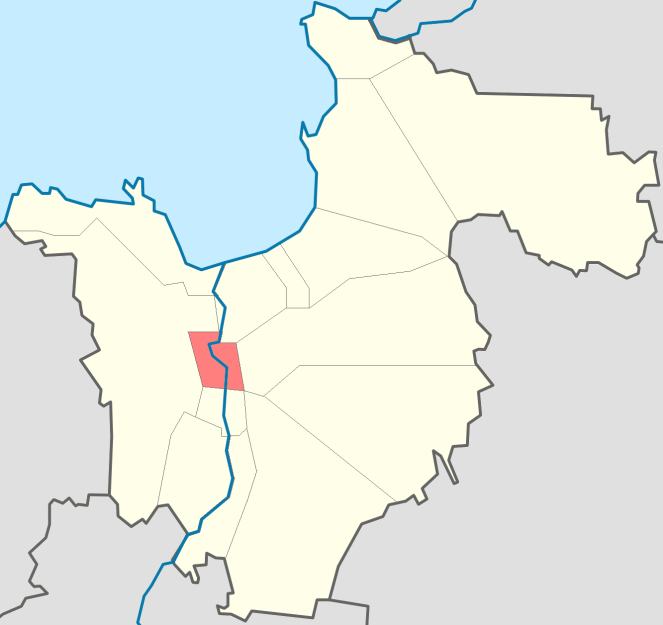 Рисунок 2.1 – Территориальное расположение МОСтароладожскоесельское поселение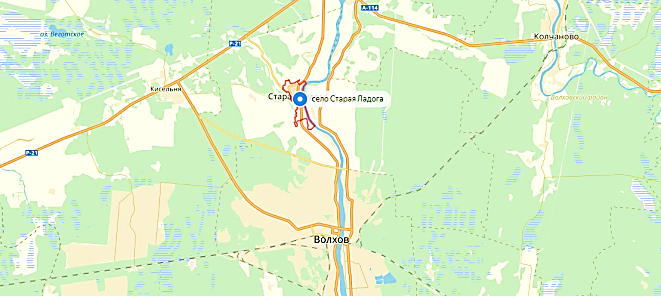 Рисунок 2.2 – Расположение административного центра – село Старая ЛадогаСоциально-экономическая характеристика поселения, характеристика градостроительной деятельности на территории поселения, включая деятельность в сфере транспортаДемографическая ситуацияТаблица 2.2.Динамика численности населения по годам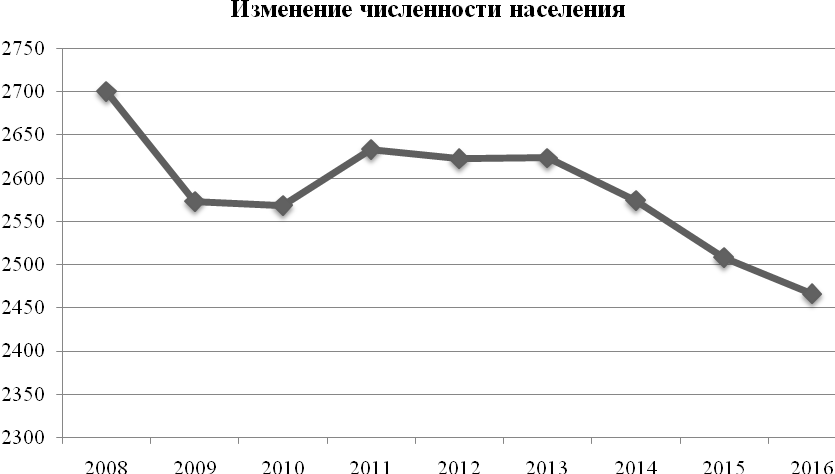 Рисунок 2.3– Изменение численности населения за период 2008-2016 годыНа территории МО Староладожское сельское поселение – растут миграционные процессы, и наблюдается устойчивая тенденция отрицательного демографического прироста населения. Достигнув максимума в 2784 человек в 2002 году, численность населения составила в 2012г. -   2622 человека,  умерло за десять лет 574 чел., родилось  233  детей. Убыль населения за десять лет составила 341 чел. К сожалению, эта тенденция сохраняется  и в последние годы.Падение рождаемости и увеличение смертности привело к перераспределению демографической нагрузки в пользу пожилых людей. В настоящее время старше трудоспособного возраста, в структуре  населения  составляет  26 %  -  654 человек.Социальная инфраструктураОбразованиеВ настоящее время основным центром социального и культурно-бытового обслуживания в поселении является с. Старая Ладога, отдельные функции по обслуживанию населения дополнительными видами услуг (эпизодического характера) оказывают учреждения города Волхов. В деревнях Ивановский Остров и Мякинкино имеются стационарные магазины.Таблица 2.3.Перечень учреждений и предприятий обслуживания населенияУчреждения образования на территории МО Староладожское сельское поселение представлены средней общеобразовательной школой, детским садом комбинированного вида и учреждением дополнительного образования детей (расположены в административном центре МО Староладожское сельское поселение – с. Старая Ладога).Число мест в общеобразовательной школе – 300 мест, фактическая наполняемость – 187 места, резерв составляет 113 места. На территории поселения действует школьный автобус. Кроме школы в с. Старая Ладога, 20 детей школьного возраста получают среднее общее образование в учреждениях города Волхов и города Новая Ладога. Среднесписочная численность работников   школы составляет 30 человек, в т. ч. 15 учителей.Староладожский детский сад расположен в двух зданиях, посещение детей организовано таким образом, чтобы максимально приблизить к месту проживания детей. В 2010 году возвращено по своему первоначальному назначению одно из зданий детского сада, что позволило решить проблему с ликвидацией очереди в детский сад. В новом здании разместились 3 одновозрастные группы. В 2017 г. численность детей, посещающих детский сад, составляет 101 детей. Число мест в детском саду – 130. Среднесписочная численность работников детского сада составляет 43 человека, в т. ч. 14 воспитателей.Из учреждений дополнительного образования детей в с. Старая Ладога имеется МОУ ДОД «Центр информационных технологий», резерв мест отсутствует. Центр расположен в здании школы.ЗдравоохранениеНа территории поселения функционирует Староладожская сельская врачебная амбулатория, в котором работает 7 человек. Сотрудники амбулатории обслуживают 15 населённых пунктов, радиус обслуживания 15 километров. В амбулатории  организовано дневное стационарное лечение, работает стоматологический кабинет. Для получения широкого спектра физиотерапевтических процедур приобретено новое оборудование.В остальных населенных пунктах сельского поселения объекты здравоохранения отсутствуют, все населенные пункты попадают в радиус доступности до объектов здравоохранения, в том числе до поста скорой медицинской помощи.МО Староладожское сельское поселение находится в непосредственной близости от Волховского городского поселения. Жители сельского поселения регулярно пользуются как объектами внемикрорайонного, так и микрорайонного значения города Волхова.Культура и спорт Из объектов культурно-досугового типа в административном центре МО Староладожское сельское поселение – с. Старая Ладога – расположены информационно-досуговый центр на 400 мест и сельская библиотека. В остальных населенных пунктах сельского поселения объекты культурно-досугового типа отсутствуют.Староладожскийисторико-архитектурный и археологический музей-заповедник включает в себя:каменный дом купца Калязина (выставочный зал) (19 век, состояние удовлетворительное);деревянный дом купца Калязина (выставка быта купцов Новоладожского уезда XIX–XX веков) (1884 год, состояние неудовлетворительное);усадьба Шварца (фондохранилище) (1816 год, состояние неудовлетворительное).Обеспеченность сельского поселения зрительными местами в учреждениях культуры клубного типа соответствует нормативам (100х2,581=258 мест).Здание информационно-досугового центра 1975 года постройки, капитальный ремонт выполнен в 2010 г., необходимо заложить капитальный ремонт на расчетный срок. Часть помещений занимает библиотека.На базе информационно-досугового центра «Старая Ладога» в селе Старая Ладога проходят культурно-массовые мероприятия, в том числе:Народное гуляние «Широкая масленица»;Пасхальная выставка мастеров декоративна прикладного творчества;Праздничные концерты и вечера для ветеранов Великой Отечественной войны;Районный детский праздник «Ладога собирает друзей»;Областной праздник «Венок славы Александра Невского»;Конкурс красоты «Ладожское очарование»;Вечер свадебных юбиляров «Покровские свадьбы»;Праздник села «О Вас, Ладожане!».По данным администрации МО Староладожское сельское поселение обеспечено следующими спортивными объектами, расположенными в с. Старая Ладога:2 спортивных зала, общей площадью 450 м2;2 плоскостные спортивные сооружения (стадион и площадка, используемая в качестве футбольного поля).Торговля, общественное питание, бытовое обслуживаниеОбъекты торговли включают 15 торговых точек розничной торговли. Общая площадь торговых объектов составляет 1699,45 м2, (в том числе торговых залов –886,2 м2). Среднесписочная численность работников торговых объектов составляет 50 человек. Кроме магазинов на территории села Старая Ладога есть рынок (вблизи здания администрации), а также организуются небольшие сувенирные ярмарки (на площадках около Никольского монастыря и около ресторана «Князь Рюрик»). Жители деревень Ахматова Гора и Балкова Гора пользуются объектами торговли с. Старая Ладога, что обусловлено благоприятной пешеходной доступностью. Населенные пункты, в которых отсутствуют стационарные объекты торговли, обслуживаются услугами выездной торговли.На территории поселения функционирует 4 объекта общественного питания общей площадью залов 318,8 кв. м. на 200 посадочных мест. В основном предприятия общественного питания обслуживают туристические группы, индивидуальных посетителей, проведение банкетов и праздничных ужинов.В соответствии с данными паспорта поселения, на его территории действует два учреждения поместу жительства для подростков и молодежи, общей площадью 1880,05 м2. В состав данных учреждений отнесены помещения при доме культуры и при общеобразовательной школе, в которой занимаются подростки во внеучебное время (Центр информационных технологий, кружки).На территории поселения местами массового отдыха населения являются зелёная лужайка около ИДЦ «Старая Ладога», Томиловский парк и Победище (на котором традиционно проводятся культурно-массовые мероприятия, в том числе стилизованные под старину бои викингов). Все эти площадки расположены в селе Старая Ладога.Муниципальных музеев на территории поселения нет.К вопросам местного значения поселения также относится организация ритуальных услуг и содержание мест захоронения. На территории муниципального образования имеется 2 гражданских кладбища. В настоящее время территории кладбищ практически полностью использованы, требуется организация нового кладбища или расширение границ существующих.Социально-экономическая ситуацияЭкономическая базаЭкономическая специализация поселения носит аграрно-производственный характер. По данным Петростата на территории поселения зарегистрировано 42 организации. Общий объем отгруженной собственной продукции составил 521,6 млн. руб. Структура отгруженных товаров собственного производства выглядит следующим образом: удельный вес сельскохозяйственной продукции составляет 24 %, обрабатывающие производства – 41,7 %.На территории поселения осуществляют свою деятельность два сельскохозяйственных предприятия, в основном специализирующихся на производстве молока, мяса и племенном выращивании молодняка.Таблица 2.4.Характеристика предприятий на территории поселенияАО «Волховское»– основным направлением является молочное животноводство. Поголовье крупного рогатого скота составляет 2110 голов (в том числе коров – 1007 голов): ферма КРС на 400 голов расположена в д. Балкова Гора; животноводческий комплекс КРС на 1500 голов расположен в д. Ивановский Остров. Предприятие успешно развивается. В рамках реализации приоритетного национального проекта на базе предприятия было построено 2 животноводческих комплекса на 960 голов КРС с новой прогрессивной технологией беспривязного содержания скота, введен в эксплуатацию после реконструкции доильный зал. Среднесписочная численность занятых на предприятии составляет 154 чел.С 2009 г. на территории поселения осуществляет свою деятельность предприятие ООО «Рассвет Плюс».Вид деятельности – производство мяса и мясных субпродуктов, свиноводство. Мощность первой очереди строительства комплекса составляет 6 тыс. голов. Объем отгруженный продукции предприятия составляет в среднем 2,5 тыс. т. В настоящее время расширяется ассортимент производимой сельхозпродукции - промышленное производство мяса (свинины).Промышленный комплексПромышленные предприятияотносятся к пищевой промышленности (производство молочных продуктов, хлебопекарня).На базе сельскохозяйственных предприятий также имеются пилорамы, используемые для собственных нужд и механические мастерские сельхозтехники.На территории поселения ведется добыча общераспространенных полезных ископаемых (песок) для обеспечения местных нужд.Туристско-рекреационный комплексТерритория МО Староладожское сельское поселение уникальна по наличию памятников истории, культуры и архитектуры. В перспективе предполагается использование данного потенциала для развития туристско-рекреационного комплекса,который может стать важнейшим экономическим фактором развития поселения. В настоящее время село Старая Ладога посещает большое количество экскурсантов на автобусах, личном транспорте. В последнее время стал популярен велотуризм. В д. Сельцо-Горка проводятся строительно-восстановительные работы комплекса базы отдыха Союза художников. В д. Чернавино планируется начать строительство женского скита при храме Василия Кесарийского. В перспективе предполагается дальнейшее развитие туристско-рекреационной инфраструктуры, в том числе строительство туристического кемпинга для авто- и велотуристов с развитием придорожного туристского сервиса в д. Княщина, что позволит создать дополнительно более 20 рабочих мест.Историко-архитектурный и археологический музей-заповедник «Старая Ладога» – объект исторического и культурного наследия федерального (общероссийского) значения и его ядро – Староладожская крепость является ключевой достопримечательностью с. Старая Ладога и всего Волховского муниципального района, и поэтому выступает основным объектом культурно-познавательного туризма на территории поселения.Жилищный фондОбщая площадь жилищного фонда на территории МО Староладожское сельское поселение составила 53,33 тыс. кв. м, в том числе по видам застройки жилой фонд распределяется следующим образом: 21,2 % приходится на индивидуальные жилые дома (11,31 тыс. м2), 78,8 % – многоквартирные дома (42,02 тыс. м2). Муниципальный жилищный фонд составляет около 18 % (9,55 тыс. м2). Средний уровень износа жилищного фонда по данным паспорта поселения составляет 30 %.Уровень обеспеченности населения жилищным фондом составляет около 20,5 кв. м/чел. С учетом значительного числа сезонного населения, имеющего в собственности жилье и заброшенного жилья (что типично для современной сельской местности), показатель обеспеченности жилищным фондом постоянного населения можно считать более низким. По данным паспорта поселения, площадь ветхого жилищного фонда составляет 860 м2 (45 квартир, в которых проживает 101 человек). Данный жилищный фонд требует капитального ремонта. Потенциальным источником увеличения ветхого и аварийного жилья в настоящее время являются ветхие деревянные дома.Транспортная инфраструктураМО Староладожское сельское поселение располагается в зоне влияния ответвлений двух международных транспортных коридоров: «Транссиб» и «Север-Юг», представленных автомобильными дорогами федерального значения Р-21 «Кола» Санкт-Петербург – Петрозаводск – Мурманск – Печенга – граница с Королевством Норвегия и А-114 Вологда – Тихвин – автомобильная дорога Р-21 «Кола», а также магистральной железнодорожной линией Санкт-Петербург – Волховстрой – Петрозаводск – Мурманск.Автомобильные пути сообщения и, следовательно, автомобильный транспорт играет главенствующую роль в реализации пассажирских и грузовых перевозок сельского поселения, поскольку магистральная железнодорожная линия проходит на значительном удалении от населенных пунктов, а единственный остановочный пункт на территории муниципального образования не используется для пассажирского сообщения.Река Волхов, служащая центральной планировочной осью поселения, судоходна, однако, организованные водные пассажирские перевозки на территории муниципального района не производятся.Характеристика функционирования и показатели работы транспортной инфраструктуры по видам транспортаАвтомобильные дороги и автотранспортТранспортное обслуживание сельского поселения ориентировано преимущественно на автомобильные дороги регионального или межмуниципального значения Зуево – Новая Ладога и Волхов – Бабино – Иссад, проходящие в одном коридоре в направлении с юга на север по противоположным берегам р. Волхов и имеющие достаточно удобные выходы на федеральные автодороги, ограничивающие поселение с северо- и юго-западной стороны.Транспортный каркас поселения дополняют автомобильные дороги местного значения: Старая Ладога – Кисельня, Волхов – Княщина, Старая Ладога – Трусово и Старая Ладога – Местовка, осуществляющие связи поселения с соседними муниципальными образованиями, а также обеспечивающие выход на внешние автодороги. Кроме того, на рассматриваемой территории имеется ряд дорог местного значения (на балансе поселения), обеспечивающих подъезд от основных транспортных коммуникаций к населенным пунктам.Эксплуатационная длина автомобильных дорог общего пользования составляет 62,2 км, в том числе с твердым покрытием – 55,0 км или 88 %. Плотность автомобильных дорог с твердым покрытием при общей площади территории поселения 147,2 кв. км составляет 374 км/1000 кв. км. В то же время 6 населенных пунктов – деревни Велеша, Извоз, Лопино, Межумошье, Подол, Сельцо-Горка – не имеют постоянной связи с сетью автомобильных дорог общего пользования с твердым покрытием.Таблица 2.5.Перечень автомобильных дорог и их характеристикиНа пересечении автомобильных дорог федеральной и региональной собственности с водными преградами насчитывается 5 мостовых переходов.Таблица 2.6.Характеристика мостовых переходовПомимо указанных выше дорожных сооружений на территории населенных пунктов в створе улиц и дорог имеется 2 мостовых перехода: через р. Елена в д. Трусово и через р. Заклюка в д. Княщина.Пути сообщения в самих населенных пунктах сельского поселения представлены поселковыми дорогами, совпадающими с направлениями внешних автомобильных дорог, улицами в жилой застройке, проездами. Кроме того, на территории поселения функционирует сеть внутренних проездов к территориям, предназначенным для ведения садового и дачного хозяйства, отдельным частям населенных пунктов, к производственным объектам, коммунально-складским территориям.Общая протяженность улично-дорожной сети в границах населенных пунктов (без внутренних проездов) – 31,0 км, в том числе поселковых дорог – 16,5 км. В большинстве случаев состояние улично-дорожной сети не отвечает нормативным требованиям и нуждается в проведении капитального ремонта с заменой грунтового покрытия проезжей части на твердое, благоустройстве отдельных участков (тротуары, полосы озеленения, искусственное освещение). Исключение составляют поселковые дороги в селе Старая Ладога – Волховский пр. и ул. Позёмская – центральные транспортно-планировочные оси населенного пункта, имеющие усовершенствованное покрытие проезжей части (асфальтобетон) в хорошем состоянии на всем протяжении и оснащенные тротуарами с твердым покрытием.На территории МО Староладожское сельское поселение действует 10 пригородных автобусных маршрутов. Пассажирские перевозки осуществляет муниципальное пассажирское предприятие МУП «Волховавтосервис».Уровень обеспеченности населения легковыми автомобилями оценивается в размере 292ед./тыс. жителей. При этом в весенне-летний и осенний периоды общее количество автомобилей значительно возрастает за счет приезжего населения.Хранение легковых автомобилей индивидуальных владельцев осуществляется в основном на придомовых участках, а также в одноэтажных гаражах боксового типа (с. Старая Ладога, д. Ивановский Остров). В селе Старая Ладога у Дома Культуры и близ Никольского монастыря организованы открытые стоянки для временного хранения автомобилей.Железнодорожный транспортВ восточной части сельского поселения в северо-восточном направлении проходит магистральная железнодорожная линия Санкт-Петербург – Мга – Волховстрой – Лодейное Поле – Подпорожье – Петрозаводск – Мурманск. Участок двухпутный, электрифицированный; протяженность в пределах поселения – 5,9 км. На территории муниципального образования на значительном удалении от населенных пунктов располагается остановочный пункт «135 км», который не используется для пассажирского сообщения и не обслуживается подъездными дорогами.На железнодорожной линии курсируют поезда дальнего следования, а также электропоезда пригородного сообщения (Санкт-Петербург – Свирь). Ближайшие железнодорожные станции, обеспечивающие пассажирское сообщение жителей поселения с Санкт-Петербургом, располагаются в городе Волхов («Мурманские Ворота», «Волховстрой-1», «Волховстрой-2»).ВодныйтранспортНесмотря на то, что река Волхов является судоходной, пригородные водные маршруты на территории муниципального района отсутствуют; в навигационный период осуществляются только транзитные рейсы теплоходов по туристическим маршрутам. В селе Старая Ладога на р. Волхов располагается пристань – зеленая стоянка для теплоходов, а также база-стоянка маломерного флота.Транспортная доступностьЗона часовой транспортной доступности села Старая Ладога при использовании автомобиля охватывает все населенные пункты поселения.Приемлемая 1,5 – часовая транспортная доступность административного центра муниципального района (г. Волхов) полностью обеспечивается как при использовании легкового автомобиля, так и автобуса.Улично-дорожная сеть и внутригородской транспорт Улично-дорожная сеть населенных пунктов представляет собой преимущественно прямоугольную планировочную схему. Связь между ними обеспечивают автодороги регионального и местного значения.Пункты государственного технического осмотра транспортных средств на территории сельского поселения отсутствуют.Другие элементы транспортной инфраструктуры отсутствуют.Характеристика сети дорог поселения, параметры дорожного движения, оценка качества содержания дорогДорожное хозяйство является одним из элементов транспортной инфраструктуры, который обеспечивает свободу передвижения граждан и делает возможным свободное перемещение товаров и услуг. Наличием и состоянием сети автомобильных дорог общего пользования определяется территориальная целостность и единство экономического пространства. Сеть муниципальных автомобильных дорог местного значения общего пользования МО Староладожское сельское поселение на 01.12.2016 г. составляет  20,08 км, из них протяженность автомобильных дорог, не отвечающих нормативным требованиям – 4,2 км. Вследствие низкого технического уровня и несоответствия параметров дорог интенсивности дорожного движения средняя скорость передвижения по некоторым из них  составляет менее 40 км/час, что приводит к ухудшению экологической обстановки в связи с увеличением  эмиссии вредных веществ.Таблица 2.7.Переченьавтомобильных дорог местного значенияв границах населенных пунктовМО Староладожское сельское поселениеДороги в МО Староладожскоесельское поселение различаются по типу покрытия, информация о протяжённости дорог с распределением по типам покрытия представленав таблице 2.8.Таблица 2.8.Состав дорог по типам покрытия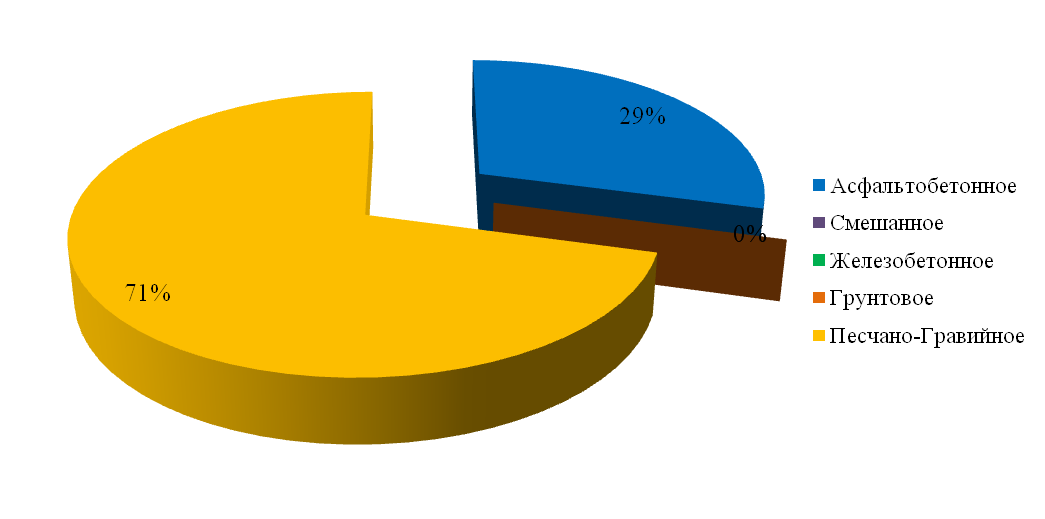 Рисунок 2.4 – Долевое распределение по типам покрытияМеханизированную уборку дорог регионального значения осуществляет ООО «Рем СЭД». Механизированная уборка дорог местного значения осуществляетсяна основании договоров, заключаемых с организациями и индивидуальными предпринимателями.В состав работ входит:Содержание муниципальных автомобильных дорог и тротуаров, включающие в себя работы с учётом сезонных условий по уходу за дорожными одеждами, полосой отвода, земляного полотна, системой водоотвода, дорожными сооружениями – элементами обустройства дорог; организации и безопасности движения и прочие работы, в результате которых поддерживается транспортно-эксплуатационное состояние дорог, тротуаров и дорожных сооружений в соответствии с действующей нормативной документацией;Борьба с зимней скользкостью с уборкой снежных валов с обочин;Содержание автобусных остановок и прилегающей к остановкам территории;Нанесение вновь и восстановление изношенной горизонтальной разметки;Содержание в чистоте и порядке стоянок автомобилей (парковок);Содержание перекрестков, пешеходных переходов, индикаторов пешеходных переходов, а также подъездных дорог к пожарным водоёмам и площадок перед ними.Монтаж/демонтаж искусственных неровностей для принудительного снижения скорости по соответствующему распоряжению Заказчика;Работы по содержанию, монтажу (установке) и демонтажу дорожных знаков в соответствии со схемой установки дорожных знаков предоставленной Заказчиком.Проверка качества выполнения работ осуществляется по согласованному графику, с составлением итогового акта оценки качества содержания муниципальных автодорог в соответствии с утвержденными критериями.Анализ состава парка транспортных средств и уровня автомобилизации в поселении, обеспеченность парковками (парковочными местами)Автомобильный парк в МО Староладожское сельское поселение преимущественно состоит из легковых автомобилей, в подавляющем большинстве принадлежащих частным лицам. Согласно Приложению №2 данные о составе парка транспортных средств поселения отсутствуют. В дальнейших расчетах будет использовано усредненное количество транспортных средств, рассчитанное на основании мониторинга по схожим поселениям Ленинградской области.Таблица 2.9.Парк транспортных средствВолховского районаТаблица 2.10.Оценка уровня автомобилизации населения МО Староладожское сельское поселениеНа территории МО Староладожскоесельское поселение имеется парковка на ул. Поземская (≈20-25 мест) и на пр. Волховский (≈10 мест).Хранение прочего личного автомобильного транспорта в пределах индивидуальной жилой застройки осуществляется на приусадебных участках.Временное хранение транспортных средств также осуществляется на дворовых территориях жилых комплексов.Характеристика работы транспортных средств общего пользованияНа территории МО Староладожское сельское поселение действует 10 пригородных автобусных маршрутов.Пассажирские перевозки осуществляет муниципальное пассажирское предприятие МУП «Волховавтосервис».Также на территории поселения действует сеть школьных маршрутов, осуществляющих подвоз учащихся из села Старая Ладога в школы городов Волхов и Новая Ладога, а также учащихся из деревень Ивановский Остров, Чернавино и Местовка в МОБУ «Староладожская средняя общеобразовательная школа».Протяженность автомобильных дорог с автобусным сообщением составляет 37,3 км. Из 17 населенных пунктов сельского поселения только 5 охвачены автобусным сообщением – с. Старая Ладога, д. Ивановский Остров, д. Княщина, д. Обухово, д. Чернавино. Часть территории жилой застройки деревень Ахматова Гора, Балкова Гора и Извоз располагаются в зоне нормативной пешеходной доступности остановок общественного транспорта (800 м). Таким образом, в неблагоприятной ситуации с точки зрения транспортной доступности при использовании общественного транспорта находятся в основном населенные пункты с немногочисленным населением (10 % от общей численности постоянного населения поселения).Характеристика условий пешеходного и велосипедного передвиженияУлично-дорожная сеть внутри населенных пунктов, как правило, неблагоустроена. Требуется формирование пешеходных тротуаров (при наличии технической возможности), необходимых для упорядочения движения пешеходов. В селе Старая Ладога пешеходные тротуары существуют вдоль Волховского проспекта (2,2 км.), ул. Никольской (430 м.), ул. Поземской (550 м.) и ул. Советской (70 м.). Общая протяженность составляет 3250 м.Специализированные дорожки для велосипедного передвижения на территории сельского поселения предусмотрены в селе Старая Ладога(4,8 км.), а также вдоль дорогЗуево – Новая Ладога(11,4км.);Волхов – Бабино – Иссад (6,7км.); Старая Ладога – Кисельня(7,3км.); Старая Ладога – Трусово(6 км.).В настоящее времядвижение велосипедистов в населенных пунктах осуществляется в соответствии с требованиями ПДД по дорогам общего пользования.Характеристика движения грузовых транспортных средств, оценка работы транспортных средств коммунальных и дорожных службПредприятия, осуществляющие грузовыеперевозки на территории МО Староладожскоесельское поселение:это два сельскохозяйственных предприятия, в основном специализирующихся на производстве молока, мяса и племенном выращивании молодняка:АО «Волховское»;ООО «Рассвет Плюс».В связи с отсутствием обходных направлений населенных пунктов, расположенных на автомобильной дороге Зуево – Новая Ладога, все транзитные транспортные потоки, в том числе и грузовые, проходят по территории жилой застройки, что создает неблагоприятные условия по шумовому режиму, отрицательно сказывается на безопасности движения и на состоянии окружающей среды.Механизированная уборка.Механизированную уборку дорог регионального значения осуществляет ООО « Рем СЭД»Механизированная уборка дорог местного значения осуществляетсяна основании договоров, заключаемых с организациями и индивидуальными предпринимателями.Ручная уборка.Уборка улиц в летнее и зимнее время производится с использованием ручного труда. На территории МОСтароладожское сельское поселение придомовые территории убирают дворники ООО «Управляющая компания ЖКХ Волховского муниципального района».Остальная территория поселения убирается дворниками,с которыми администрация заключает договоры подряда.Анализ уровня безопасности дорожного движенияСитуация, связанная с аварийностью на транспорте, неизменно сохраняет актуальность в связи с несоответствием дорожно-транспортной инфраструктуры потребностям участников дорожного движения, их низкой дисциплиной, а также недостаточной эффективностью функционирования системы обеспечения безопасности дорожного движения.В настоящее время решение проблемы обеспечения безопасности дорожного движения является одной из важнейших задач.По итогам 2016 года на территории всего Волховского района зарегистрировано 1000 дорожно-транспортных происшествия. Подробная информация в таблице 2.11.Таблица 2.11.Оценка дорожной ситуацииДля эффективного решения проблем, связанных с дорожно-транспортной аварийностью, непрерывно обеспечивать системный подход к реализации мероприятий по повышению безопасности дорожного движения.Оценка уровня негативного воздействия транспортной инфраструктуры на окружающую среду, безопасность и здоровье населенияМО Староладожское сельское поселение расположено в климатической зоне II B, с большой повторяемостью комфортных погод. Территория отличается высокой циркуляцией атмосферы, что способствует быстрому рассеиванию вредных примесей в атмосфере. В целом, по метеорологическим параметрам территория поселка относится к зоне умеренного потенциала загрязнения атмосферы (по классификации Главной геофизической обсерватории имени А. И. Воейкова).Состояние окружающей среды удовлетворительное. На территории поселения отсутствуют крупные промышленные объекты, которые могли бы вносить существенный вклад в загрязнение атмосферного воздуха. Основными локальными источниками загрязнения атмосферы являются предприятия животноводства, автомобильный транспорт, индивидуальные источники отопления.На территории МО Староладожское сельское поселение расположены три действующие фермы, в санитарно-защитные зоны которых попадает часть жилой застройки в следующих населенных пунктах: д. Ивановский Остров, д. Велеша, д. Подол, д. Балкова Гора, д. Местовка и д. Зелёная Долина.Рассмотрим отдельные характерные факторы, неблагоприятно влияющие на здоровье.Загрязнение атмосферы. Выбросы в воздух дыма и газообразных загрязняющих веществ (диоксид азота (NO2), диоксид серы (SO2) и озон (О3)) приводят вредным проявлениям для здоровья, особенно к респираторным аллергическим заболеваниям.Воздействие шума. Автомобильный, железнодорожный и воздушный транспорт, служит главным источником бытового шума. Приблизительно 30% населения России подвергается воздействию шума от автомобильного транспорта с уровнем выше 55 дБ. Это приводит к росту риска сердечно-сосудистых и эндокринных заболеваний. Воздействие шума влияет на познавательные способности людей, мотивацию, вызывает раздражительность.Снижение двигательной активности. Исследования показывают тенденцию к снижению уровня активности у людей, в связи с тем, что все больше людей предпочитают передвигаться при помощи автотранспорта. Недостаточность двигательной активности приводит к таким проблемам со здоровьем как сердечно-сосудистые заболевания, инсульт, диабет типа II, ожирение, некоторые типы рака, остеопороз и вызывают депрессию.Учитывая сложившуюся планировочную структуру и характер дорожно – транспортной сети, можно сделать вывод о сравнительной благополучности экологической ситуации в части воздействия транспортной инфраструктуры на окружающую среду, безопасность и здоровье человека.Отсутствие участков дорог с интенсивным движением особенно в районах жилой застройки, где проходят в основном внутри квартальные дороги, прохождение маршрутов грузового автотранспорта в южной и западной части поселения без захода в жилую зону, позволяет в целом снизить загрязнённость воздуха. Повышение уровня загрязнения атмосферного воздуха возможно в зимний период, что связано с необходимостью прогрева транспорта, а также в периоды изменения направления ветра.Учитывая сравнительно высокий уровень автомобилизации населения, 292 ед. ТС/1000 человек, немаловажным является снижение уровня двигательной активности.Для эффективного решения проблем загрязнения воздуха, шумового загрязнения, снижения двигательной активности, связанных с использованием транспортных средств, необходимо вести разъяснительную работу среди жителей направленную на снижение использования автомобильного транспорта при передвижении в границах населенного пункта. Необходимо развивать инфраструктуру, ориентированную на сезонное использование населением велосипедного транспорта и пешеходного движения (при наличии технической возможности).Характеристика существующих условий и перспективы развития и размещения транспортной инфраструктуры поселенияОснащенное развитыми путями сообщения, сельское поселение имеет достаточно выгодное транспортно-географическое положение в Волховскоммуниципальном районе. На территории поселения есть возможности для дальнейшего развития автомобильного транспорта, а также восстановления былых кондиций водного транспорта.Имеющаяся сеть автомобильных дорог обеспечивает транспортные связи поселения с районным и областным центром, с соседними поселениями. Плотность автодорожной сети на территории поселения достаточно высокая  374км./1000 кв. км. В то же время 6 населенных пунктов – деревни Велеша, Извоз, Лопино, Межумошье, Подол, Сельцо-Горка – не имеют постоянной связи с сетью автомобильных дорог общего пользования с твердым покрытием.Значительная доля дорог характеризуются неудовлетворительным техническим состоянием и требует капитального ремонта.Более 90 % населения проживает в зонах благоприятной транспортной доступности центра поселения. Практически все населенные пункты обслуживаются общественным пассажирским транспортом. Улицы и проезды в населенных пунктах поселения в основном имеют грунтовое покрытие, за исключением трасс федеральной и региональных дорог, проходящих по их территории. Состояние улиц и дорог является удовлетворительным, но для создания благоприятных условий жизнедеятельности населения требуется устройство на них твердого покрытия.Проектом СТП Волховского муниципального района на территории поселения предусматривается реконструкция существующей автодорожной сети, а также строительство новых автодорог. Это выражается в следующих мероприятиях:Реконструкция участка автомобильной дороги федерального значения Р-21 «Кола» Санкт-Петербург – Петрозаводск – Мурманск с установкой барьерного ограждения на км. 95+980 – км 178+724.  Протяженность реконструируемого участка в границах сельского поселения – 4,6 км.  Реконструкция автомобильной дороги регионального или межмуниципального значения Волхов – Бабино – Иссад (4,4 км) по параметрам II технической категории.Строительство обхода села Старая Ладога на автодороге Зуево – Новая Ладога общей протяженностью 9,6 км, II технической категории. На пересечении проектируемого обхода с рекой Елена предусматривается строительство мостового перехода.Реконструкция автомобильных дорог местного значения (на балансе Ленинградской области) по параметрам IV технической категории с устройством асфальтобетонного покрытия на всей протяженности: Старая Ладога – Кисельня (6,1 км);Старая Ладога – Местовка (4,7 км);Волхов – Княщина (1,8 км);Старая Ладога – Трусово (6,0 км).Для улучшения транспортного обслуживания населения в соответствии с планами социально-экономического развития Волховского муниципального района предусматривается реконструкция автомобильных дорог общего пользования местного значения с заменой грунтового покрытия проезжей части на твердое:Подъезд к д. Подол (1,4 км);Подъезд к д. Княщина (0,3 км);Подъезд к д. Лопино (0,7 км);Старая Ладога – Извоз (1,1 км).Проектом Генерального плана предлагается: Реконструкция автомобильной дороги местного значения Подъезд к д. Межумошье на участке от проектируемого обхода села Старая Ладога (0,9 км). С учетом расширения границ деревни и интенсивного освоения ее территорий под индивидуальное жилищное строительство предусматривается организация второго выхода на планируемый обход с соответствующим строительством поселковой дороги (протяженность 0,9 км).Приведение в нормативное состояние существующего подъезда к деревне Велеша (с юго-западной стороны от населенного пункта) протяженностью 0,7 км по параметрам автомобильной дороги местного значения V технической категории.На расчетный срок протяженность автомобильных дорог общего пользования составит – 81,8 км, в том числе федерального значения – 24,1 км; регионального или межмуниципального значения – 32,1 км, местного (на балансе Ленинградской области) – 18,6 км, местного (на балансе Волховского муниципального района) – 7,0 км.Оценка нормативно-правовой базы, необходимой для функционирования и развития транспортной инфраструктуры поселенияОсновными документами, определяющими порядок функционирования и развития транспортной инфраструктуры, являются:Градостроительный кодекс Российской Федерации от 29.12.2004 № 190-ФЗ (ред. от 03.07.2016) (с изм. и доп., вступ. в силу с 01.09.2016);Воздушный кодекс Российской Федерации от 19.03.1997 № 60-ФЗ(ред. от 06.07.2016);Федеральный закон от 08.11.2007 № 257-ФЗ (ред. от 15.02.2016) «Об автомобильных дорогах и о дорожной деятельности в Российской Федерации и о внесении изменений в отдельные законодательные акты Российской Федерации»;Федеральный закон от 10.12.1995 № 196-ФЗ  «О безопасности дорожного движения» (ред. от 03.07.2016 с изменениями, вступившими в силу с 15.07.2016);Федеральный закон от 10.01.2003 № 17-ФЗ (ред. от 03.07.2016) «О железнодорожном транспорте в Российской Федерации»;Федеральный закон от 10.01.2002 г. № 7-ФЗ «Об охране окружающей среды» (в ред. от 03.07.2016);Постановление Правительства РФ от 23.10.1993 № 1090 (ред. от 10.09.2016) «О Правилах дорожного движения»;Постановление Правительства РФ от 25.12.2015 № 1440 «Об утверждении требований к программам комплексного развития транспортной инфраструктуры поселений, городских округов»;Государственный стандарт РФ ГОСТ Р 50597-93 «Автомобильные дороги и улицы. Требования к эксплуатационному состоянию, допустимому по условиям обеспечения безопасности дорожного движения».Постановление Главного государственного санитарного врача РФ от 25.09.2007 № 74 Санитарные правила СанПиН 2.2.1/2.1.1.1200-03 «Санитарно-защитные зоны и санитарная классификация предприятий, сооружений и иных объектов»;Генеральный план МО Староладожскоесельское поселение.«Состояние окружающей среды Ленинградской области» Администрация Ленинградской области Комитет по природным ресурсам и охране окружающей природной среды 2016 г.Средства массовой информации (интернет-сайты администраций муниципальных образований и т.д.).Таким образом, следует отметить, что на федеральном и региональном уровне нормативно-правовая база необходимая для функционирования и развития транспортной инфраструктуры сформирована.В соответствии с частью 2 статьи 5 Федерального законаот 29 декабря 2014 года №456-ФЗ «О внесении изменений в градостроительный кодекс Российской Федерации и отдельные законодательные акты Российской Федерации», необходимо разработать и утвердить программу комплексного развития транспортной инфраструктуры поселения.В соответствии с Федеральным закономот 6 октября 2003 года №131-ФЗ «Об общих принципах местного самоуправления в Российской Федерации»(в ред. от 03.07.2016 г.), а также п. 8 статьи 8 от 29 декабря 2004 года №190-ФЗ«Градостроительного кодекса Российской Федерации»(в ред. 03.07.2016г.), разработка и утверждение программ комплексного развития транспортной инфраструктуры поселений, городских округов, требования к которым устанавливаются Правительством Российской Федерации входит в состав полномочий органов местного самоуправления.В соответствии с п. 27 статьи 1от 29 декабря 2004 года №190-ФЗ «Градостроительного кодекса Российской Федерации»(в ред. 03.07.2016г.) программы комплексного развития транспортной инфраструктуры поселения, городского округа - документы, устанавливающие перечни мероприятий по проектированию, строительству, реконструкции объектов транспортной инфраструктуры местного значения поселения, городского округа, которые предусмотрены также государственными и муниципальными программами, стратегией социально-экономического развития муниципального образования и планом мероприятий по реализации стратегии социально-экономического развития муниципального образования (при наличии данных стратегии и плана), планом и программой комплексного социально-экономического развития муниципального образования, инвестиционными программами субъектов естественных монополий в области транспорта. Программы комплексного развития транспортной инфраструктуры поселения, городского округа должны обеспечивать сбалансированное, перспективное развитие транспортной инфраструктуры поселения, городского округа в соответствии с потребностями в строительстве, реконструкции объектов транспортной инфраструктуры местного значенияПрограмма позволит обеспечить:безопасность, качество и эффективность транспортного обслуживания населения, а также юридических лиц и индивидуальных предпринимателей, осуществляющих экономическую деятельность;доступность объектов транспортной инфраструктуры для населения и субъектов экономической деятельности в соответствии с нормативами градостроительного проектирования;развитие транспортной инфраструктуры в соответствии с потребностями населения в передвижении, субъектов экономической деятельности - в перевозке пассажиров и грузов на территории поселка;развитие транспортной инфраструктуры, сбалансированное с градостроительной деятельностью;условия для управления транспортным спросом;создание приоритетных условий для обеспечения безопасности жизни и здоровья участников дорожного движения по отношению к экономическим результатам хозяйственной деятельности;создание приоритетных условий движения транспортных средств общего пользования по отношению к иным транспортным средствам;условия для пешеходного и велосипедного передвижения населения;эффективность функционирования действующей транспортной инфраструктуры.Оценка финансирования транспортной инфраструктурыФинансирование работ по содержанию и ремонту улично-дорожной сети на территории МО Староладожскоесельское поселение, из муниципального, областного бюджета в виде субсидий в долевом соотношении, а также за счет средств инвесторов.Содержание и ремонт муниципальных дорог осуществляется по договорам, заключаемым по результатам проведения аукционов согласно титульному списку благоустройства МО Староладожскоесельское поселение, капитальный ремонт дорог выполняется в плановом порядке на основании договоров, заключенным по результатам проведения аукционов в объёме выделенных денежных средств.Общий объем финансирования, необходимый для реализации мероприятий Программы на весь расчетный срок, составляет449 441 250рублей, в том числе по годам:2017 год – 1 011 250рублей;2018 год – 20 380 000 рублей;2019 год – 20 480 000 рублей;2020 год – 19 580 000 рублей;2021 год – 19 580 000 рублей;С 2022 по 2026 годы – 105 936 000 рублей;С 2027 по 2031 годы – 131 237 000 рублей;С 2032 по 2033 годы – 131 237 000 рублей.Указанные в настоящей Программе средства, необходимые на реализацию мероприятий Программы, рассчитаны для ремонта автомобильных дорог общего пользования местного значения и улично-дорожной сети, уровень состояния которых требует дополнительных финансовых вложений к возможностям местного бюджета для изготовления проектной документации и реконструкции дорог улично-дорожной сети.Реальная ситуация с возможностями федерального и областного бюджетов пока не позволяет обеспечить конкретное планирование мероприятий такого рода даже в долгосрочной перспективе. Таким образом, возможности органов местного самоуправления поселения должны быть сконцентрированы на решении посильных задач на доступной финансовой основе (содержание, текущий ремонт дорог).Расходы на реализацию Программы представлены в пункте 5 Программы. Объемы финансирования муниципальной программы носят прогнозный характер и подлежат уточнению в установленном порядке.ПРОГНОЗ ТРАНСПОРТНОГО СПРОСА, ИЗМЕНЕНИЯ ОБЪЕМОВ И ХАРАКТЕРА ПЕРЕДВИЖЕНИЯ НАСЕЛЕНИЯ И ПЕРЕВОЗОК ГРУЗОВ НА ТЕРРИТОРИИ ПОСЕЛЕНИЯПрогноз социально-экономического и градостроительного развития поселенияПроведя анализ рисунка 2.3, а также согласно данным Администрации, к расчетному сроку прогнозируется следующая демографическая ситуация (рисунок 3.1).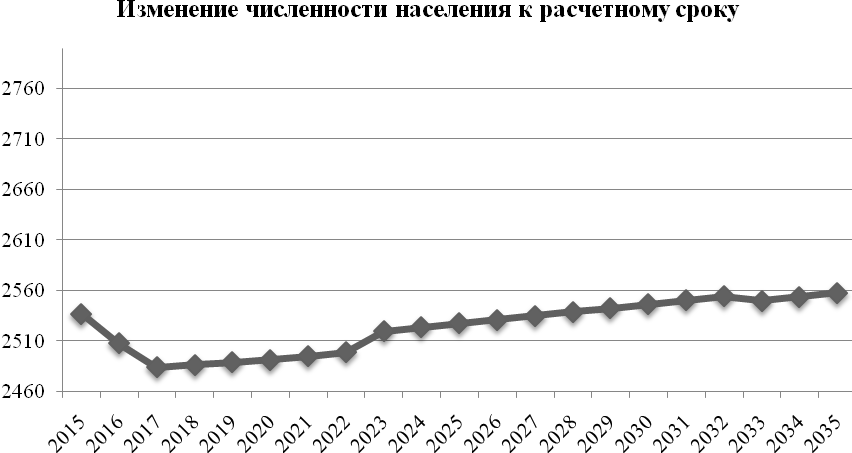 Рисунок 3.1 – Изменение численности населения к расчетному срокуОпределение перспективной численности населения необходимо для расчета объемов жилищного строительства, сети объектов социальной инфраструктуры на первую очередь и на расчетный срок и для определения перечня предлагаемых мероприятий по обеспечению населения основными объектами обслуживания. Перспективная численность населения определяется с учетом таких факторов, как сложившийся уровень рождаемости и смертности, величина миграционного сальдо и ожидаемые тренды изменения этих параметров. Кроме демографических тенденций последнего времени, учитывается также совокупность факторов, оказывающих влияние на уровень социально-экономического развития. Варианты прогнозов составлялись только для постоянного зарегистрированного населения сельского поселения, численность постоянного незарегистрированного населения и сезонного населения оценивается отдельно.Основные показатели прогноза численности населения МО Староладожское сельское поселение на период до 2033 года представлен в таблице 3.1.Таблица 3.1.Прогноз возрастной структуры постоянного населенияРазвитие экономической базыОдной из основных задач развития сельского поселения является привлечение новых инвестиционных ресурсов в экономику. Для решения этой задачи необходимо развитие инвестиционного потенциала с использованием всех конкурентных преимуществ территории, определение приоритетных видов экономической деятельности и определение земельных участков для перспективного освоения.В качестве приоритетных видов деятельности на территории МО Староладожское сельское поселение приняты следующие:1.Экономическое развитие:Развитие существующего производственного потенциала, создание условий для размещения новых предприятий.Развитие предпринимательства.Совершенствование транспортной инфраструктурыРазвитие сельского хозяйства и лесопромышленного комплекса Развитие туризма2. Формирование благоприятного социального климатаУлучшение системы социального обеспеченияСовершенствование сферы образованияПовышение качества и доступности медицинских услугРазвитие сферы культуры, спорта и работы с молодежьюЖилищное строительство3. Улучшение состояния окружающей средыУлучшение состояния атмосферного воздухаПовышение качества питьевой воды Совершенствование систем очистки сточных водПереработка бытовых и производственных отходов В рамках реализации приоритетного национального проекта Развитие агропромышленного комплекса и ряду региональных программ, направленных на поддержку села в перспективе в числе инвестиционных проектов будет реализовано строительство свиноводческого комплекса на 12 тыс. голов в д. Местовка (инвестор ООО «Рассвет Плюс», 30 рабочих мест).Планируется также дальнейшее расширение производства имеющихся предприятий АО «Волховское» и ООО «Волхов-плюс»Одним из перспективных направлений развития Волховского муниципального района является развитие туризма.Основное направление развития туристической инфраструктуры включает в себя создание комплекса туристических объектов. Целью создания данного комплекса является формирование историко-образовательного центра древнерусской культуры, предназначенного для создания условий полноценного отдыха и ознакомления туристов с историей древней Руси на примере комплекса «Старая Ладога». А также познавательными целями – ознакомление с культурой и историческим наследием, посещение святых мест, спортивный и приключенческий туризм, оздоровительный отдых, охота, рыбная ловля и т.д.Строительство современных объектов развлечения требует вложения крупных средств, использования высоких технологий и новых материалов. Район не располагает достаточными средствами для развития этой отрасли, поэтому основной упор сегодня делается на привлечение инвестиций в эту сферу. Новое жилищное строительствоСтратегической целью государственной жилищной политики на территории Ленинградской области, в том числе на территории Волховского муниципального района, является формирование рынка доступного жилья, обеспечение комфортных условий проживания граждан, создание эффективного жилищного сектора. В соответствии с рекомендациями Министерства регионального развития Российской Федерации Правительство Ленинградской области разработало долгосрочную программу стимулирования жилищного строительства на территории региона.Средняя обеспеченность жителя Волховского муниципального района общей жилой площадью увеличится к 2023 году до 27 м2 на человека, к 2030 году – до 30,5 м2 на человека.Расчет потребности объемов нового жилищного строительства осуществлен с учетом прогнозного уровня жилищной обеспеченности в размере 32 кв. м/чел. Основной вид новой застройки – застройка индивидуальными жилыми домами (ИЖС и ЛПХ) со средним размером приусадебного участка 0,15 га, также выделена территория для малоэтажного жилищного строительства в селе Старая Ладога.При расчете объемов нового жилищного строительство осуществлена оценка убыли жилищного фонда, которая включает расчет площади жилищного фонда, подлежащего выносу из санитарно-защитных зон (расселению) в случае невозможности их сокращения Основными объектами, в санитарно-защитных зонах которых расположены жилые дома, являются свинокомплекс (попадает жилищный фонд д. Местовка, д. Зелёная Долина), комплексы крупного рогатого скота с навозохранилищами (д. Балкова Гора и д. Ивановский Остров), скотомогильник (д. Местовка). Также есть дома в санитарно-защитных зонах от кладбищ: в д. Чернавино – 2 дома, в с. Старая Ладога – 3 дома. Всего может подлежать расселению порядка 75 домов, с учетом средней площади одного жилого дома 90 м2, общая площадь жилья может оцениваться порядка 6,75 тыс. м2. Данная цифра учтена в расчете нового жилищного строительства на расчетный срок (в качестве убыли жилищного фонда), поскольку данный вопрос носит длительный по времени характер решения. Ветхий жилищный фонд на расчетный срок подлежит капитальному ремонту. Аварийный жилищный фонд, подлежащий сносу, на территории МО Староладожское сельское поселение отсутствует.Для достижения требуемого уровня жилищной обеспеченности на расчетный срок необходимо около 81,6 тыс. кв. м жилой площади. На первую очередь для повышения уровня жилищной обеспеченности до 27 кв. м/чел. требуется 68,04 тыс. кв. м жилой площади. С учетом существующей жилищной площади, объемы нового жилищного строительства рассчитаны следующим образом:первая очередь (2017-2023 гг.) – ввод не менее 14,7 тыс. кв. м жилья (уровень среднегодового строительства составляет 1,5 тыс.кв. м или 0,6 кв. м на человека);на период 2024-2033 гг. – ввод дополнительно не менее 20,3 тыс. кв. м жилья (уровень среднегодового строительства составит не менее 2,0 тыс.кв. м или 0,8 кв. м на человека).Сводные расчетные показатели по расчету потребности нового жилищного строительства на расчетный срок представлены в табл. 3.2.Таблица 3.2.Расчет объемов нового жилищного строительствана прогноз постоянного населения 2400 чел.Для обеспечения нового жилищного строительства общей площадью 35,02 тыс. кв. м в зависимости от выбранного варианта по плотности застройки на расчетный срок требуется территория площадью 30-42 га. Расчетная площадь включает потребность в улучшении жилищных условий постоянного населения поселения, в том числе населения, состоящего на очереди, а также для расселения жителей поселения, жилые дома которых могут попадать в зону запрета жилищного строительства после разработки и утверждения проектов санитарно-защитных зон от предприятий. Проектом учтены площадки нового жилищного строительства в соответствии со Схемой территориального планирования Волховского муниципального района в селе Старая Ладога:– под освоение индивидуальной жилой застройкой:микрорайон Стрековец, площадь участка 3,11 га; микрорайон Барский, площадь участка 0,009 га;– для строительства двух четырехэтажных многоквартирных домов по 50 квартир – микрорайон пр. Волховский, для ООО «Волховнефтехим»;–под освоение малоэтажной жилой застройкой по ул. Советская.Развитие учреждений и предприятий обслуживанияРазвитие сети объектов обслуживания населения направлено на достижение нормативных показателей обеспеченности населения комплексами объектов образования, здравоохранения, торговли и культурно-бытовой сферы. Необходимо создание для всего населения приемлемых условий пространственной доступности основных видов услуг, предоставляемых учреждениями социальной инфраструктуры. Это основное условие роста уровня жизни населения и создания благоприятной среды для его жизнедеятельности.Таблица 3.3.Расчет потребности в учреждениях и предприятиях обслуживания населенияВыбытие из эксплуатации существующих объектов социальной инфраструктуры в муниципальном образовании не планируется.Прогноз транспортного спроса поселения, объемов и характера передвижения населения и перевозок грузов по видам транспорта, имеющегося на территории поселенияУчитывая сдержанные темпы роста демографической ситуации в поселении можно сделать вывод, что значительного изменения транспортного спроса, объемов и характера передвижения населения на территории МО Староладожское сельское поселение не планируется.Тем не менее,предполагается, что на расчетный срок уровень автомобилизации может возрасти с 292 до 350 легковых автомобилей индивидуальных владельцев на 1000 жителей. Парк легковых автомобилей составит порядка 900 автомобилей, при этом общее количество автомобилей будет значительно возрастать за счет приезжего населения, особенно в весенне-летний и осенний периоды.Для повышения качества пассажирских перевозок целесообразно увеличение числа рейсов на существующих автобусных маршрутах на 25 %.Уделяется внимание поддержанию в нормативном состоянии и поэтапной ликвидации грунтовых разрывов в улично-дорожной сети населенных пунктов. Предлагается поэтапное оборудование всех улиц населенных пунктов поселения средствами наружного искусственного освещения.При этом предприятия и организации, предоставляющие автотранспортные услуги населению, обязаны систематически, не реже 1 раза в 5 лет, организовывать обследования пассажиропотока. Полученный в результате обследования материал служит основанием для корректировки маршрутной схемы отдельных маршрутов, составления расписания движения автобусов, организации укороченных маршрутов. Обследование пассажиропотоков проводится в соответствии с действующими нормативными документами.Прогноз развития транспортной инфраструктуры по видам транспортаНа территории поселения предусматривается реконструкция существующей автодорожной сети, а также строительство новых автодорог.Строительство обхода села Старая Ладога на автодороге Зуево – Новая Ладога общей протяженностью 9,6 км, II технической категории. Настоящим проектом уточняется трасса планируемого обхода, призванного разгрузить село Старая Ладога и д. Ивановский Остров от транзитных транспортных потоков, в том числе грузовых. Реализация данного мероприятия позволит не только создать благоприятные условия для проживания населения, но и обеспечить максимальную целостность, сохранность и неприкосновенность исторического ядра села Старая Ладога, воссоздать ремесленные и торговые улицы, организовать развитую сеть пешеходных направлений по центральным улицам населенного пункта, изолировав их от излишних потоков транспорта.С целью резервирования территории для перспективного улучшения качества автодорожных сообщений предусматривается реконструкция автомобильных дорог местного значения по параметрам IV технической категории с устройством асфальтобетонного покрытия на всей протяженности, а также реконструкция автомобильных дорог общего пользования местного значения с заменой грунтового покрытия проезжей части на твердое.В наиболее привлекательных, с точки зрения туризма, местах предлагается строительство стоянок длительного времени для автотранспорта.Возможность активного развития водного транспорта предопределяется положением сельского поселения на судоходной реке Волхов.С учетом туристско-рекреационной направленности территории мероприятия по развитию водного транспорта должны быть ориентированы, в первую очередь, на обслуживание объектов туристического комплекса – туристические и прогулочные маршруты, парусный и водно-моторный спорт. Помимо этого, предлагается уделить особое внимание развитию транспортного обслуживания жителей поселения.Прогноз развития дорожной сети поселенияУчитывая экономическую ситуацию и сложившиеся условия, необходимо разработать и реализовать мероприятия по строительству новых и реконструкции существующих участков улично-дорожной сети исходя из требований организации удобных транспортных связей жилых территорий с местами приложения труда и центрами культурно-бытового обслуживания, с учетом наиболее значительных грузо- и пассажиропотоков, а также пешеходной доступности объектов соцкультбыта и мест приложения труда.Реализация муниципальной программы позволитсохранить существующую сеть автомобильных дорог за счет:качественного содержания;осуществления контроля за перевозкой грузов;инструментальной диагностике технического состояния автомобильных дорог и искусственных сооружений на них;повышения качественных характеристик дорожных покрытий и безопасности дорожного движения за счет проведения целевых мероприятий по ремонту, капитальному ремонту, реконструкции автомобильных дорог;применения новых технологий и материалов;разработки и обновлению проектов организации дорожного движения.Проектом Схемы территориального планирования муниципального образования Волховский муниципальный район на территории поселения предусматривается существенная реконструкция существующей автодорожной сети, а также строительство новых дорог.В результате реализации Программы планируется достижение следующих показателей:Увеличение доли муниципальных автомобильных дорог общего пользования местного значения, соответствующих нормативным требованиям, до 100%;Содержание автомобильных дорог общего пользования местного значения и искусственных сооружений на них в полном объеме. Ремонт автомобильных дорог общего пользования местного значения.Проведение паспортизация безхозяйных участков дорог.Проектирование и строительство тротуаров в центральных частях населенных пунктов сельского поселения при наличии технической возможности.Проектирование и строительство велосипедных дорожек при наличии технической возможности.Существующие риски по возможности достижения прогнозируемых результатов:риск ухудшения социально-экономической ситуации в стране, что выразится в снижении темпов роста экономики и уровня инвестиционной активности, возникновении бюджетного дефицита, сокращения объемов финансирования дорожной отрасли;риск превышения фактического уровня инфляции по сравнению с прогнозируемым, ускоренный рост цен на строительные материалы, машины, специализированное оборудование, что может привести к увеличению стоимости дорожных работ, снижению объемов строительства, реконструкции, капитального ремонта, ремонта и содержания автомобильных дорог общего пользования местного значения;риск задержки завершения перехода на финансирование работ по содержанию, ремонту и капитальному ремонту автомобильных дорог общего пользования местного значения в соответствии с нормативами денежных затрат, что не позволит в период реализации Программы существенно сократить накопленное в предыдущий период отставание в выполнении ремонтных работ на сети автомобильных дорог общего пользования и достичь запланированных в Программе величин показателей.Прогноз уровня автомобилизации, параметров дорожного движенияС учетом прогнозируемого увеличения количества транспортных средств, без изменения пропускной способности дорог, возможно, повышение интенсивности движения на отдельных участках дорог с образованием незначительных заторов в утренние и вечерние часы.Определение параметров дорожного движения является неотъемлемой частью при определении мероприятий по снижению аварийности на дороге, а так же для совершенствования регулирования дорожного движения на перекрестке. К основным параметрам дорожного движения относят: интенсивность движения, интенсивность прибытия на зеленый сигнал, динамический коэффициент приведения состава транспортного потока, поток насыщения, установившийся интервал убытия очереди автомобилей, коэффициент загрузки полосы движением, доля зеленого сигнала в цикле, коэффициент приращения очереди, средняя длина очереди в автомобилях и метрах, удельное число остановок автомобиля, коэффициент безостановочной проходимости.В поселении на расчетный срок изменений параметров дорожного движения не прогнозируется.Изменения плотности улично-дорожной сети зависит от изменения плотности рабочих мест и средних пассажиропотоков в автобусах.По полученному прогнозу среднее арифметическое значение плотности улично-дорожной сети с 2017 г. до 2033 г. существенно не меняется. Это означает, что, несмотря на рост автомобильных потоков, нет потребности в увеличении плотности улично-дорожной сети.Таблица 3.4.Прогноз изменения уровня автомобилизации и количество автомобилей у населения. Прогноз показателей безопасности дорожного движенияВ перспективе возможно ухудшение ситуации из-заследующих причин:возрастающая мобильность населения;массовое пренебрежение требованиями безопасности дорожного движения со стороны участников движения;неудовлетворительное состояние автомобильных дорог;недостаточный технический уровень дорожного хозяйства;несовершенство технических средств организации дорожного движения.Чтобы не допустить негативного развития ситуации,необходимо:Создание современной системы обеспечения безопасности дорожного движения на автомобильных дорогах общего пользования и улично-дорожной сети населенных пунктов поселения;Повышение правового сознания и предупреждения опасного поведения среди населения, в том числе среди несовершеннолетних;Повышение уровня обустройства автомобильных дорог общего пользования.Таблица 3.5.Прогноз показателей безопасности дорожного движенияЕсли в расчетный срок данные мероприятия осуществятся, то прогноз показателей безопасности дорожного движения благоприятный.Активная разъяснительная и пропагандистская работа среди населения позволит сохранить уровень участия пешеходов в ДТП не более 1 случая в год.Прогноз негативного воздействия транспортной инфраструктуры на окружающую среду и здоровье населенияВ период действия программы, не предполагается изменение структуры, маршрутов и объемов грузовых перевозок. В случае строительство автобусного парка предполагается увеличение пассажирских перевозок. Изменения центров транспортного тяготения не предвидится. Возможной причиной увеличения негативного воздействия на окружающую среду и здоровье населения, станет рост автомобилизации населения в совокупности с ростом его численности в связи с чем, усилится влияние факторов, рассмотренных в п. 2.10.Для снижения негативного воздействия транспортно-дорожного комплекса на окружающую среду в условиях увеличения количества автотранспортных средств и повышения интенсивности движения на автомобильных дорогах предусматривается реализация следующих мероприятий:разработка и внедрение новых способов содержания, особенно в зимний период, автомобильных дорог общего пользования, позволяющих уменьшить отрицательное влияние противогололедных материалов;обустройство автомобильных дорог средствами защиты окружающей среды от вредных воздействий, включая применение искусственных и растительных барьеров вдоль автомагистралей для снижения уровня шумового воздействия и загрязнения прилегающих территорий.Реализация указанных мер будет осуществляться на основе повышения экологических требований к проектированию, строительству, ремонту и содержанию автомобильных дорог. Основной задачей в этой области является сокращение объемов выбросов автотранспортных средств, количества отходов при строительстве, реконструкции, ремонте и содержании автомобильных дорог. Для снижения вредного воздействия автомобильного транспорта на окружающую среду необходимо обеспечить увеличение применения более экономичных автомобилей с более низким расходом моторного топлива.ПРИНЦИПИАЛЬНЫЕ ВАРИАНТЫ РАЗВИТИЯ ТРАНСПОРТНОЙ ИНФРАСТРУКТУРЫ И УКРУПНЕННАЯ ОЦЕНКА ПО ЦЕЛЕВЫМ ПОКАЗАТЕЛЯМПри рассмотрении принципиальных вариантов развития транспортной инфраструктуры МО Староладожское сельское поселение необходимо учитывать прогноз численности населения, прогноз социально-экономического и градостроительного развития, деловую активность на территории поселения.При разработке сценариев развития транспортного комплекса помимо основных показателей социально-экономического развития учитывались макроэкономические тенденции, таким образом, были разработаны 3 сценария на вариантной основе в составе двух основных вариантов – вариант 1 (базовый) и вариант 2 (умеренно-оптимистичный) и варианта 3 (экономически обоснованный) предлагаемого к реализации с учетом всех перспектив развития поселения.Варианты 1, 2 прогноза разработаны на основе единой гипотезы внешних условий. Различие вариантов обусловлено отличием моделей поведения частного бизнеса, перспективами повышения его конкурентоспособности и эффективностью реализации государственной политики развития.Вариант 1 (базовый).Предполагается сохранение инерционных трендов, сложившихся в последний период, консервативную инвестиционную политику частных компаний, ограниченные расходы на развитие компаний инфраструктурного сектора, при стагнации государственного спроса.Также данным вариантом учитывается агрессивная внешняя среда, сложившаяся благодаря введенным санкциям и санкционной политике Европейского союза.Вариант 2 (умеренно-оптимистичный).На территории МО Староладожское сельское поселение предполагается проведение более активной политики, направленной на снижение негативных последствий, связанных с ростом геополитической напряженности, и создание условий для более устойчивого долгосрочного роста. Сценарий характеризует развитие экономики в условиях повышения доверия частного бизнеса, применения дополнительных мер стимулирующего характера, связанных с расходами бюджета по финансированию новых инфраструктурных проектов, поддержанию кредитования наиболее уязвимых секторов экономики, увеличению финансирования развития человеческого капитала.Сценарий характеризуется ростом экономической активности транспортных и пассажирских перевозок, увеличение деловой активности, предполагает также привлечение инвестиций.Вариант 3 (экономически обоснованный).На территории поселения предполагается проведение более активной политики, направленной на снижение негативных последствий, связанных с ростом геополитической напряженности, и создание условий для более устойчивого долгосрочного роста. Сценарий характеризует развитие экономики в условиях повышения доверия частного бизнеса, применения дополнительных мер стимулирующего характера, связанных с расходами бюджета по финансированию новых инфраструктурных проектов, поддержанию кредитования наиболее уязвимых секторов экономики, увеличению финансирования развития человеческого капитала.Сценарий предполагаетремонт, капитальный ремонт и реконструкцию автодорог МО Староладожскоесельское поселение, предполагает комплексную реализацию основных мероприятий по развитию улично-дорожной сети, предполагает рост транспортной инфраструктуры опережающими темпами, расширение индивидуального жилищного строительства, развитие инфраструктуры пассажирских перевозок.Результаты реализации Программы определяются уровнем  достижения запланированных целевых показателей (индикаторов).Таблица 4.1Целевые показатели (индикаторы) развития транспортной инфраструктурыПЕРЕЧЕНЬ МЕРОПРИЯТИЙ  (ИНВЕСТИЦИОННЫХ ПРОЕКТОВ) И ОЦЕНКА ОБЪЕМОВ И ИСТОЧНИКОВ ФИНАНСИРОВАНИЯДостижение целей и решение задач Программы обеспечивается путем реализации мероприятий, которые разрабатываются исходя из целевых индикаторов, представляющих собой доступные наблюдению и измерению характеристики состояния и развития системы транспортной инфраструктуры поселения. Разработанные программные мероприятия систематизированы по степени их актуальности.Список мероприятий на конкретном объекте детализируется после разработки проектно-сметной документации. Стоимость мероприятий определена ориентировочно, основываясь на стоимости уже проведенных аналогичных мероприятий.Источниками финансирования мероприятий Программы являются средства бюджета МО Староладожское сельское поселение, бюджета Ленинградской области,средства предприятий автотранспортного комплекса, осуществляющих деятельность на территории муниципалитета и прочие источники финансирования, включая средства инвесторов.Механизм реализации Программы включает в себя систему мероприятий, проводимых по обследованию, содержанию, ремонту, паспортизации автомобильных дорог общего пользования местного значения в сельском поселении, проектированию и строительству тротуаров (при наличие технической возможности), велосипедных дорожек (при наличие технической возможности), мероприятия по обеспечению безопасности дорожного движения (приобретение дорожных знаков), мероприятия по организации транспортного обслуживания населения.Перечень мероприятий по ремонту дорогдля реализации Программы формируется администрацией МОСтароладожскоесельское поселение по итогам обследования состояния дорожного покрытия не реже одного раза в год, в начале осеннего или в конце весеннего периодов и с учетом решения первостепенных проблемных ситуаций, в том числе от поступивших обращений (жалоб) граждан.Перечень и виды работ по содержанию и текущему ремонту автомобильных дорог и искусственных сооружений на них определяются муниципальным контрактом (договором) в соответствии с классификацией, устанавливаемой федеральным органом исполнительной власти, осуществляющим функции по выработке государственной политики и нормативно-правовому регулированию в сфере дорожного хозяйства, а также в случае капитального ремонта и реконструкции проектно-сметной документацией, разработанной на конкретный участок автомобильной дороги.Общая Программа инвестиционных проектовМероприятия по развитию транспортной инфраструктуры по видам транспортаМероприятия по развитию транспорта общего пользования и созданию транспортно-пересадочных узловСохраняется существующая система обслуживания населения общественным пассажирским транспортом.Мероприятия по развитию инфраструктуры для легкового автомобильного транспорта, включая развитие единого парковочного пространстваМероприятия по развитию инфраструктуры пешеходного и велосипедного передвиженияПланируемые мероприятия по развитию инфраструктуры пешеходного и велосипедного передвижения включают в себя:проектирование и устройство тротуаров с твердым покрытием при наличии технической возможности.В структуре развития транспортного сообщения особое внимание на территории МО Староладожскоесельское поселение необходимо уделить развитию велосипедных сообщений для движения внутри поселения между населенными пунктами и местами приложения труда, а также в целях отдыха и туризма.Мероприятия по развитию велосипедного передвижения возможны к реализации как дополнительные:из-за возможного отсутствия технической возможности;из-за недостатка финансовых средств, при получении дополнительных доходов местного бюджета или появления возможности финансирования из иных источников.Мероприятия по развитию инфраструктуры для грузового транспорта, транспортных средств коммунальных и дорожных службМероприятия по развитию сети дорог поселенияМероприятия по разработке технической документацииФинансовые потребности для реализации мероприятий ПрограммыОЦЕНКА ЭФФЕКТИВНОСТИ МЕРОПРИЯТИЙ ПО ПРОЕКТИРОВАНИЮ, СТРОИТЕЛЬСТВУ, РЕКОНСТРУКЦИИ ОБЪЕКТОВ ТРАНСПОРТНОЙ ИНФРАСТРУКТУРЫ ПРЕДЛАГАЕМОГО К РЕАЛИЗАЦИИ ВАРИАНТА РАЗВИТИЯ ТРАНСПОРТНОЙ ИНФРАСТРУКТУРЫКомплексная оценка эффективности реализации мероприятий Программы осуществляется ежегодно в течение всего срока ее реализации и по окончании ее реализации и включает в себя оценку степени выполнения мероприятий муниципальной программы и оценку эффективности реализации муниципальной программы.Критериями оценки эффективности реализации Программы являются степень достижения целевых индикаторов и показателей, установленных Программой, а также степень достижения показателей эффективности, установленных Методикой.Оценка эффективности реализации муниципальной программы осуществляется ежегодно по итогам ее исполнения за отчетный финансовый год и в целом после завершения ее реализации координатором совместно с ответственным исполнителем и соисполнителями.Оценка эффективности муниципальной программы осуществляется с использованием следующих критериев: полнота и эффективность использования средств бюджета на реализацию муниципальной программы; степень достижения планируемых значений показателей муниципальной программы;Расчет итоговой оценки эффективности муниципальной программы за отчетный финансовый год осуществляется в три этапа, раздельно по каждому из критериев оценки эффективности муниципальной программы:1-й этап - расчет P1 - оценки эффективности муниципальной программы по критерию «полнота и эффективность использования средств бюджета на реализацию муниципальной программы»;2-й этап - расчет P2 - оценки эффективности муниципальной программы по критерию «степень достижения планируемых значений показателей муниципальной программы»;3-й этап - расчет Pитог - итоговой оценки эффективности муниципальной программы.Итоговая оценка эффективности муниципальной программы (Pитог) не является абсолютным и однозначным показателем эффективности муниципальной программы. Каждый критерий подлежит самостоятельному анализу причин его выполнения (или невыполнения) при оценке эффективности реализации муниципальной программы.Расчет P1 - оценки эффективности муниципальной программы по критерию «полнота и эффективность использования средств бюджета на реализацию муниципальной программы» осуществляется по следующей формуле: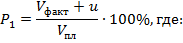 – фактический объем бюджетных средств, направленных на реализацию муниципальной программы за отчетный год;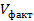 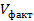 – плановый объем бюджетных средств на реализацию муниципальной программы в отчетном году;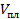 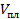 –сумма «положительной экономии».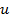 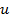 К «положительной экономии» относится: экономия средств бюджетов в результате осуществления закупок товаров, работ, услуг для муниципальных нужд.Интерпретация оценки эффективности муниципальной программы по критерию «полнота и эффективность использования средств бюджетов на реализацию муниципальной программы» осуществляется по следующим критериям:муниципальная программа выполнена в полном объеме, если P1 = 100%;муниципальная программа в целом выполнена, если 80% < P1 < 100%;муниципальная программа не выполнена, если P1 < 80%.Расчет P2 - оценки эффективности муниципальной программы по критерию «степень достижения планируемых значений показателей муниципальной программы» осуществляется по формуле: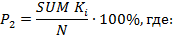 i = 1– исполнение i планируемого значения показателя муниципальной программы за отчетный год в процентах;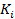 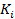 – число планируемых значений показателей муниципальной программы.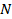 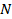 Исполнение по каждому показателю муниципальной программы за отчетный год осуществляется по формуле: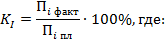 – фактическое значение i показателя за отчетный год;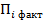 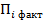 – плановое значение i показателя на отчетный год.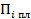 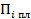 В случае если фактическое значение показателя превышает плановое более чем в 2 раза, то расчет исполнения по каждому показателю муниципальной программы за отчетный год осуществляется по формуле: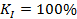 В случае если планом установлено значение показателя равное нулю, то при превышении фактического значения показателя плана расчет исполнения по каждому показателю осуществляется по формуле: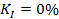 Интерпретация оценки эффективности муниципальной программы по критерию «степень достижения планируемых значений показателей муниципальной программы» осуществляется по следующим критериям:муниципальная программа перевыполнена, если P2> 100%;муниципальная программа выполнена в полном объеме, если 90% < P2< 100%;муниципальная программа в целом выполнена, если 75% < P2< 95% муниципальная программа не выполнена, если P2< 75%.Итоговая оценка эффективности муниципальной программы осуществляется по формуле: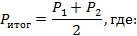 – итоговая оценка эффективности муниципальной программы за отчетный год.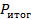 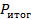 Интерпретация итоговой оценки эффективности муниципальной программы осуществляется по следующим критериям:P итог > 100% высокоэффективная;90% < P итог < 100% эффективная;75% < P итог < 90% умеренно эффективная;P итог < 75% неэффективная.ПРЕДЛОЖЕНИЯ ПО ИНСТИТУЦИОННЫМ ПРЕОБРАЗОВАНИЯМ, СОВЕРШЕНСТВОВАНИЮ ПРАВОВОГО И ИНФОРМАЦИОННОГО ОБЕСПЕЧЕНИЯ ДЕЯТЕЛЬНОСТИ В СФЕРЕ ПРОЕКТИРОВАНИЯ, СТРОИТЕЛЬСТВА, РЕКОНСТРУКЦИИ ОБЪЕКТОВ ТРАНСПОРТНОЙ ИНФРАСТРУКТУРЫВ современных условиях для эффективного управления развитием территории муниципального образования недостаточно утвердить документ территориального планирования, отвечающий актуальным требованиям законодательства и имеющий обоснование основных решений с точки зрения удовлетворения потребностей населения в услугах объектов различных видов инфраструктуры.Ограниченность ресурсов местных бюджетов для создания объектов местного значения обуславливает необходимость тщательного планирования реализации документов территориального планирования. Ведь только в случае успешной реализации обоснованных решений градостроительная политика может быть признана эффективной.В ноябре 2014 года в план мероприятий («дорожную карту») «Совершенствование правового регулирования градостроительной деятельности и улучшение предпринимательского климата в сфере строительства» (утвержденный распоряжением Правительства РФ от 29 июля 2013 г. № 1336-р) было включено мероприятие по установлению обязанности органов местного самоуправления утверждать программы развития транспортной и социальной инфраструктуры (далее также – Программы) в 6-месячный срок с даты утверждения генеральных планов. Затем, в конце декабря 2014 года в Градостроительный кодекс РФ были внесены изменения, касающиеся программ комплексного развития социальной инфраструктуры.Сегодня, в соответствии со статьей 8 Градостроительного кодекса РФ, к полномочиям органов местного самоуправления городских округов и поселений в области градостроительной деятельности относятся разработка и утверждение программ комплексного развития транспортной инфраструктуры городских округов и поселений (соответственно).В соответствии со статьей 26 Градостроительного кодекса РФ, реализация генерального плана городского округа или поселения осуществляется путемвыполнения мероприятий, которые предусмотрены, в том числе программами комплексного развития транспортной инфраструктуры муниципальных образований.Следует отметить, что разработка и утверждение программ комплексного развития социальной инфраструктуры сельских поселений, по общему правилу, относится к полномочиям органов местного самоуправления муниципального района в области градостроительной деятельности (в соответствии с частью 4 статьи 14 Федерального закона от 6 октября 2003 г. № 131-ФЗ «Об общих принципах организации местного самоуправления в Российской Федерации», пунктом 4 Требований к программам комплексного развития социальной инфраструктуры поселений, городских округов, утвержденных постановлением Правительства Российской Федерации от 1 октября 2015 г. № 1050). В то же время, разработка и утверждение таких программ в отношении городских округов и поселений, по общему правилу, должна обеспечиваться органами местного самоуправления соответствующих муниципальных образований.Программа комплексного развития транспортной инфраструктуры городского округа, поселения – документ, устанавливающий перечень мероприятий (инвестиционных проектов) по проектированию, строительству, реконструкции объектов транспортной инфраструктуры поселения, городского округа, которые предусмотрены государственными и муниципальными программами, стратегией социально-экономического развития муниципального образования и планом мероприятий по реализации стратегии социально-экономического развития муниципального образования планом и программой комплексного социально-экономического развития поселения, городского округа, инвестиционными программами субъектов естественных монополий, договорами о развитии застроенных территорий, договорами о комплексном освоении территорий, иными инвестиционными программами и договорами, предусматривающими обязательства застройщиков по завершению в установленные сроки мероприятий по проектированию, строительству, реконструкции объектов транспортной инфраструктуры.Положения Градостроительного кодекса РФ и существование отдельных Требований указывает на то, что программа комплексного развития транспортной инфраструктуры по своему статусу не идентична программе, предусматривающей мероприятия по созданию объектов местного значения в сфере транспортной инфраструктуры.Программа комплексного развития транспортной инфраструктуры – это важный документ планирования, обеспечивающий систематизацию всех мероприятий по проектированию, строительству, реконструкции объектов транспортнойинфраструктуры различных видов.Основными направлениями совершенствования нормативно-правовой базы, необходимой для функционирования и развития транспортной инфраструктуры поселения являются:применение экономических мер, стимулирующих инвестиции в объекты транспортной инфраструктуры;координация мероприятий и проектов строительства и реконструкции объектов транспортной инфраструктуры между органами государственной власти (по уровню вертикальной интеграции) и бизнеса;координация усилий федеральных органов исполнительной власти, органов исполнительной власти, органов местного самоуправления, представителей бизнеса и общественных организаций в решении задач реализации мероприятий (инвестиционных проектов);запуск системы статистического наблюдения и мониторинга необходимой обеспеченности учреждениями транспортной инфраструктуры поселений в соответствии с утвержденными и обновляющимися нормативами;разработка стандартов и регламентов эксплуатации и (или) использования объектов транспортной инфраструктуры на всех этапах жизненного цикла объектов.Для создания эффективной конкурентоспособной транспортной системы необходимы 3 основные составляющие:конкурентоспособные высококачественные транспортные услуги;высокопроизводительные безопасные транспортная инфраструктура и транспортные средства, которые необходимы в той мере, в которой они обеспечат конкурентоспособные высококачественные транспортные услуги;создание условий для превышения уровня предложения транспортных услуг над спросом.Развитие транспорта на территории поселения должно осуществляться на основе комплексного подхода, ориентированного на совместные усилия различных уровней власти: федеральных, региональных, муниципальных. Транспортная система МО Староладожскоесельское поселение является элементом транспортной системы региона, поэтому решение всех задач, связанных с оптимизацией транспортной инфраструктуры на территории, не может быть решено только в рамках полномочий органов местного самоуправления муниципального образования. Данные в Программе предложения по развитию транспортной инфраструктуры предполагается реализовывать с участием бюджетов всех уровней. Задачами органов местного самоуправления станут организационные мероприятия по обеспечению взаимодействия органов государственной власти и местного самоуправления, подготовка инициативных предложений по развитию транспортной инфраструктуры.Таким образом, ожидаемыми результатами реализации запланированных мероприятий будут являться ввод в эксплуатацию предусмотренных Программой объектов транспортной инфраструктуры в целях развития современной и эффективной транспортной инфраструктуры МО Староладожскоесельское поселение, повышения уровня безопасности движения, доступности и качества оказываемых услуг транспортного комплекса для населения.УПРАВЛЕНИЕ И КОНТРОЛЬ НАД ХОДОМ РЕАЛИЗАЦИИ ПРОГРАММЫОтветственные за реализацию ПрограммыСистема управления Программой и контроль над ходом ее выполнения определяется в соответствии с требованиями, определенными действующим законодательством.Механизм реализации Программы базируется на принципах четкого разграничения полномочий и ответственности всех исполнителей программы.Заказчиком Программы является администрация муниципального образования Староладожскоесельское поселение. Ответственным за реализацию Программы в рамках подразделений администрации, является лицо, назначаемое постановлением главы администрации муниципального образования Староладожскоесельское поселениев соответствии с установленным порядком. При реализации Программы назначаются координаторы Программы, обеспечивающее общее управление реализацией конкретных мероприятий Программы. Координаторы Программы несут ответственность за своевременность и эффективность действий по реализации программных мероприятий, а также за достижение утвержденных значений целевых показателей, эффективности развития систем коммунальной инфраструктуры муниципального образования Староладожскоесельское поселение.Основными функциями администрации муниципального образования Староладожскоесельское поселение по реализации Программы являются:оценка эффективности использования финансовых средств;вынесение заключения по вопросу возможности выделения бюджетных средств на реализацию Программы;реализация мероприятий Программы;подготовка и уточнение перечня программных мероприятий и финансовых потребностей на их реализацию;организационное, техническое и методическое содействие организациям, участвующим в реализации Программы;обеспечение взаимодействия органов местного самоуправления и организаций, участвующих в реализации Программы;мониторинг и анализ реализации Программы;сбор информации о ходе выполнения производственных и инвестиционных программ организаций в рамках проведения мониторинга Программы;осуществление оценки эффективности Программы и расчет целевых показателей и индикаторов реализации Программы;подготовка заключения об эффективности реализации Программы;подготовка докладов о ходе реализации Программы главе администрации муниципального образования и предложений о ее корректировке;осуществление мероприятий в сфере информационного освещения и сопровождения реализации Программы.В рамках осуществляемых функций администрация муниципального образования Староладожскоесельское поселение подготавливает соответствующие необходимые документы для использования организациями, участвующими в реализации Программы.Общий контроль над ходом реализации Программы осуществляет глава администрации муниципального образования Староладожскоесельскоепоселение. Финансовое обеспечение мероприятий Программы осуществляется за счет средств бюджета муниципального образования Староладожскоесельскоепоселение, бюджета Ленинградской области и прочих источников финансирования.К реализации мероприятий могут привлекаться средства областного и федерального бюджетов в рамках финансирования областных и федеральных программ по развитию систем транспортной инфраструктуры.Объемы финансирования Программы за счет средств бюджета муниципального образования Староладожскоесельскоепоселение носят прогнозный характер и подлежат уточнению в установленном порядке при формировании и утверждении проекта бюджета муниципалитета на очередной финансовый год.Финансирование расходов на реализацию Программы осуществляется в порядке, установленном бюджетным процессом муниципального образования Староладожскоесельскоепоселение.План график работ по реализации ПрограммыСроки реализации инвестиционных проектов, включенных в Программу, должны соответствовать срокам, определенным в Программах инвестиционных проектов.Реализация программы осуществляется поэтапно:1 этап: 2017 - 2021 гг.;2 этап: 2022 - 2026 гг.;3 этап: 2027 - 2031 гг.;4 этап: 2032 - 2033 гг.Принятие решений по выделению бюджетных средств, подготовка и проведение конкурсов на привлечение инвесторов, в том числе по договорам концессии, осуществляется в соответствии с порядком, установленным в нормативных правовых актах Ленинградской области.Порядок предоставления отчетности по выполнению ПрограммыПредоставление отчетности по выполнению мероприятий Программы осуществляется в рамках ежегодного мониторинга.Целью мониторинга выполнения Программы является ежегодный контроль ситуации, а также анализ выполнения мероприятий по модернизации и развитию транспортной инфраструктуры, предусмотренных Программой.Мониторинг Программы комплексного развития систем коммунальной инфраструктуры включает следующие этапы:Периодический сбор информации о результатах выполнения мероприятий Программы, а также информации о состоянии и развитии транспортной инфраструктуры;Анализ данных о результатах планируемых и фактически проводимых преобразований транспортной инфраструктуры.На основе результатов мониторинга выполнения Программы администрацией муниципального образования Староладожскоесельскоепоселениеформируется информационная аналитическая база об изменении целевых показателей Программы. Данная информационная база используется для оценки Программы, а также для принятия решений о ее корректировке.Порядок предоставления отчетности и формы отчетности по выполнению Программы устанавливаются муниципальными правовыми актами администрации муниципального образования Староладожскоесельскоепоселение.В составе ежегодного отчета о ходе работ по Программе представляется информация об оценке эффективности реализации Программы по следующим критериям:Критерий «Степень достижения планируемых результатов целевых индикаторов реализации мероприятий Программы» базируется на анализе целевых показателей, указанных в Программе, и рассчитывается по формуле: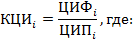  – степень достижения i-го целевого индикатора Программы;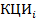 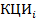  () – фактическое (плановое) значение i-го целевого индикатора Программы.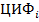 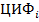 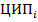 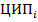 	Значение показателя  должно быть больше либо равно 1.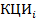 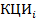 Критерий «Степень соответствия бюджетных затрат на мероприятия Программы запланированному уровню затрат» рассчитывается по формуле: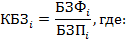  – степень соответствия бюджетных затрат i-го мероприятия Программы;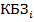 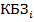  () – фактическое (плановое, прогнозное) значение бюджетных затрат i-го мероприятия Программы.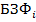 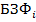 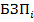 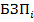 	Значение показателя  должно быть меньше либо равно 1.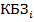 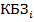 Критерий «Эффективность использования бюджетных средств на реализацию отдельных мероприятий» показывает расход бюджетных средств на i-е мероприятие Программы в расчете на 1 единицу прироста целевого индикатора по тому же мероприятию и рассчитывается по формулам: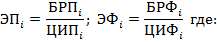  () – плановая (фактическая) отдача бюджетных средств по i-му мероприятию Программы;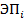 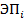 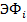 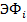  () – плановый (фактический) расход бюджетных средств на i-е мероприятие Программы;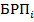 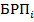 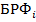 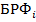  () – плановое (фактическое) значение целевого индикатора по i-му мероприятию Программы.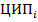 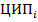 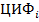 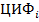 	Значение показателя  не должно превышать значение показателя .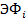 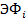 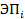 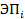 Порядок и сроки корректировки ПрограммыВнесение изменений в Программу осуществляется по итогам анализа отчета о ходе выполнения Программы путем внесения изменений в соответствующие Решения Совета муниципального образования Староладожскоесельскоепоселение, которым утверждена Программа.Корректировка Программы осуществляется в случаях:Отклонений в выполнении мероприятий Программы в предшествующий период;Приведение объемов финансирования Программы в соответствие с фактическим уровнем цен и фактическими условиями бюджетного финансирования;Снижения результативности и эффективности использования средств бюджетной системы;Уточнения мероприятий, сроков реализации объемов финансирования мероприятий.Координаторы Программы в течение 2 месяцев после утверждения отчета о ходе выполнения Программы составляют предложения по корректировке Программы и представляют их для утверждения в установленном порядке.Таблица 8.1План проведения мониторинга, оценки и корректировки Программы комплексного развития систем коммунальной инфраструктурыПриложение №1. Ответ ОМВД России по Волховскому району ЛО о дорожно-транспортных происшествияхНа Ваше обращение от 15.06.2016 исх. №1341 сообщаю следующее:Оценка дорожной ситуации на территории Волховского районаОценка дорожной ситуации на территории Староладожского сельского поселенияПриложение №2. Ответ УГИБДД ГУ МВД России по г. Санкт-Петербургу и Ленинградской области о количестве транспортных средств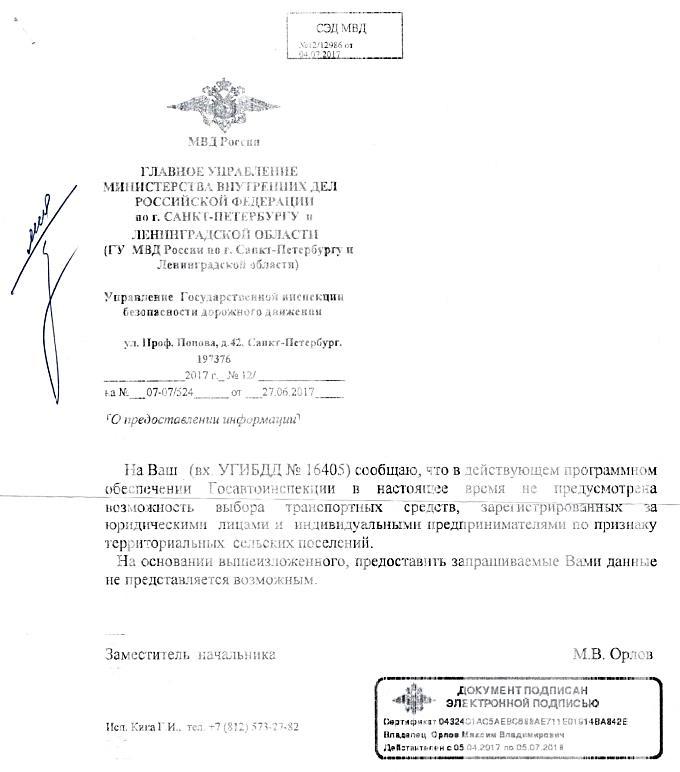 Приложение №3. Карты движения транспортных средств от организаций и предприятий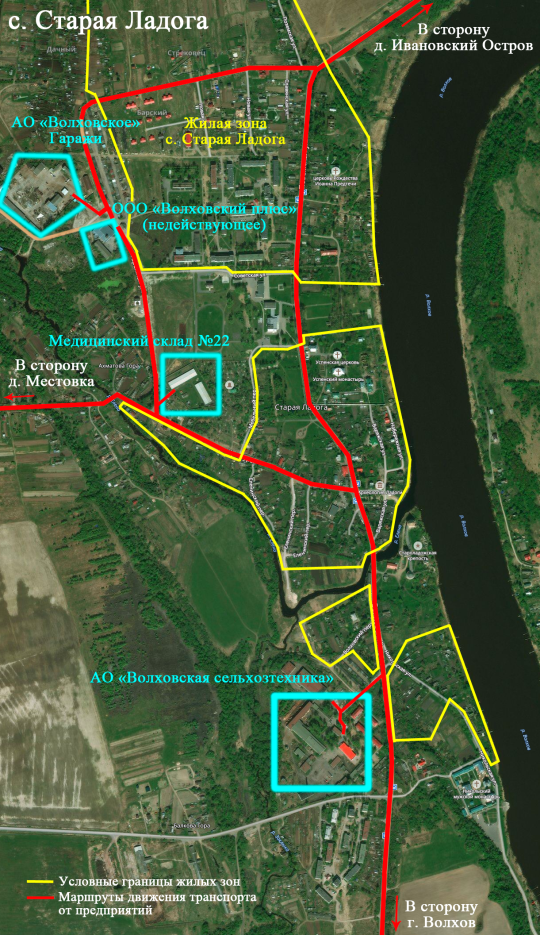 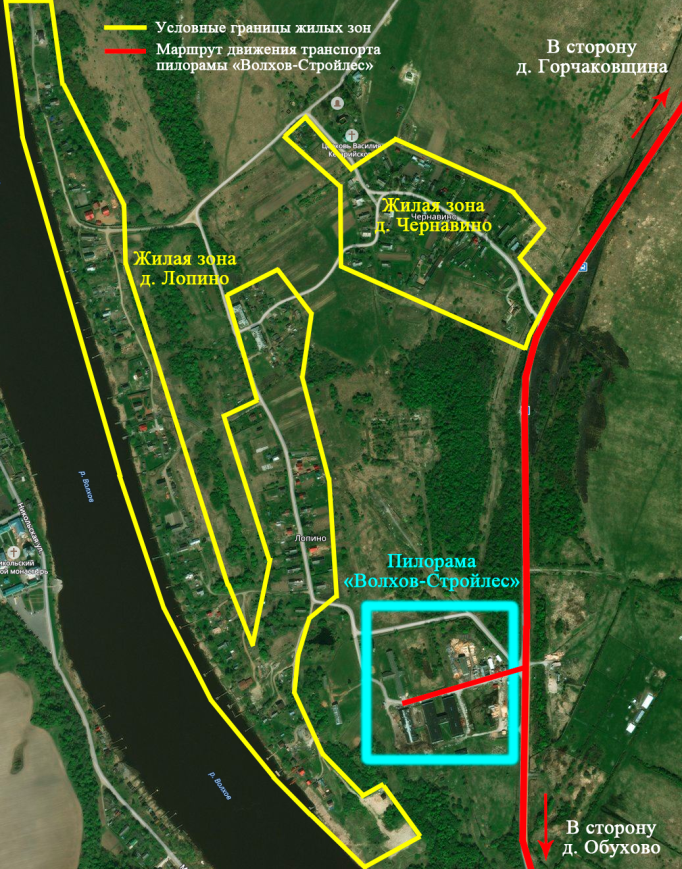 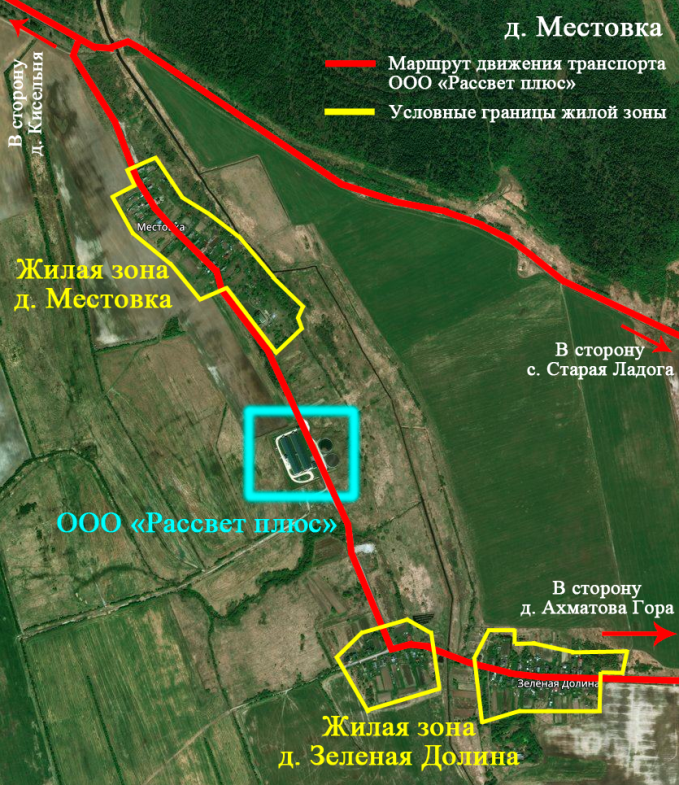 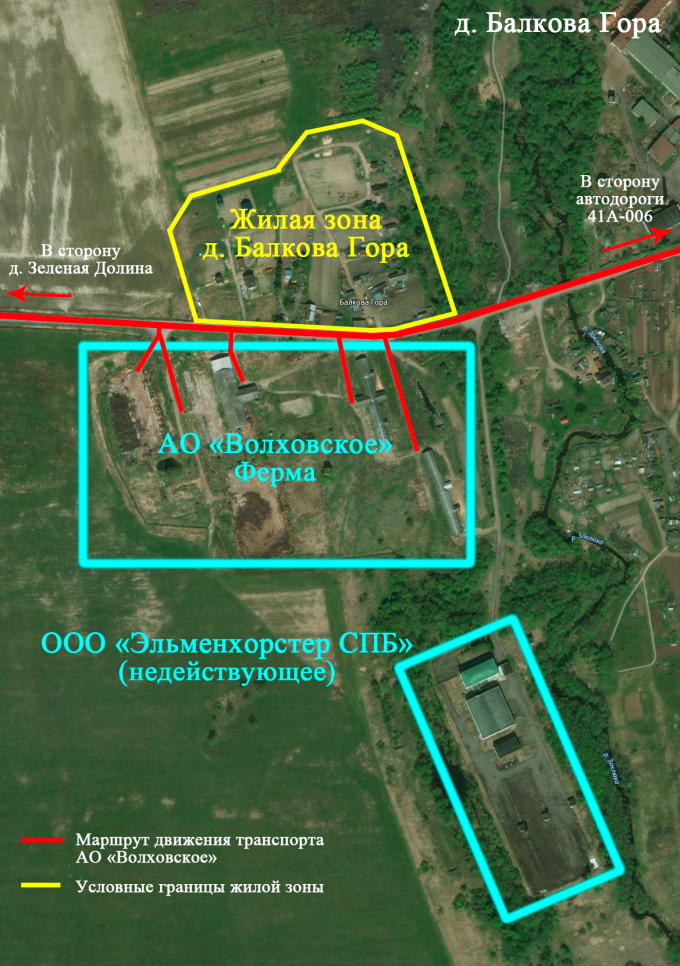 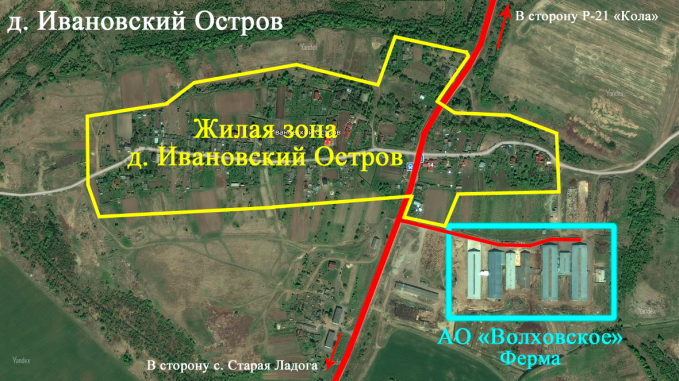 Приложение №4. Схема автобусных линий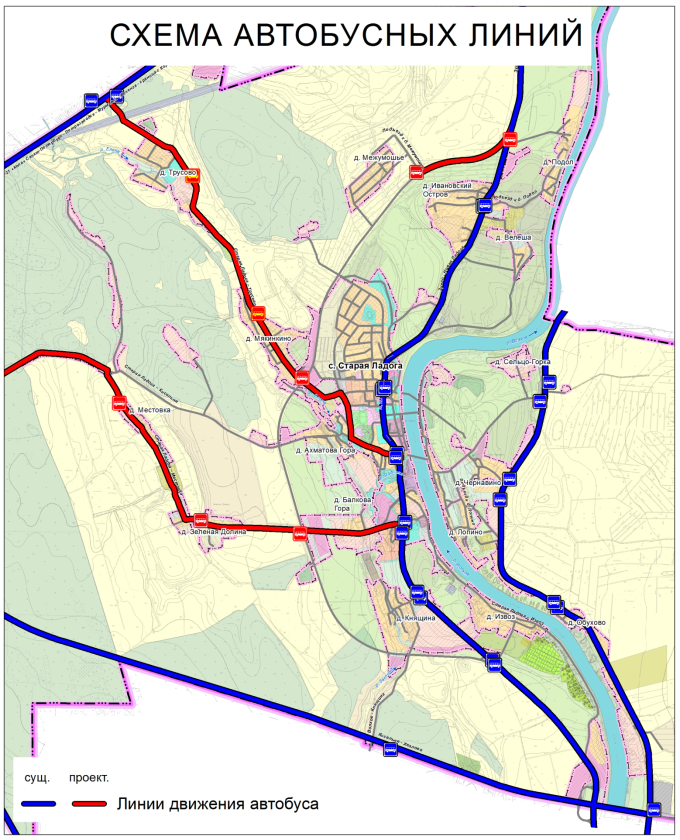 Приложение №5. Прочие объекты транспортной инфраструктуры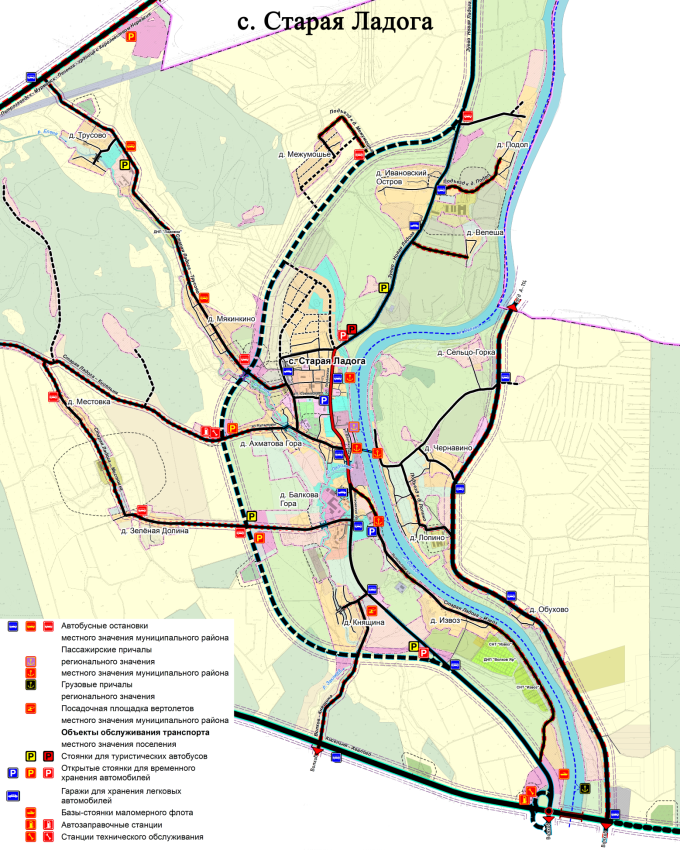 СОВЕТ ДЕПУТАТОВМУНИЦИПАЛЬНОГО ОБРАЗОВАНИЯСТАРОЛАДОЖСКОЕ СЕЛЬСКОЕ ПОСЕЛЕНИЕ ВОЛХОВСКОГО МУНИЦИПАЛЬНОГО РАЙОНАЛЕНИНГРАДСКОЙ ОБЛАСТИТРЕТЬЕГО СОЗЫВАРЕШЕНИЕот 20 октября 2017 года                                                                               №27Об утверждении Программы комплексного развития транспортной инфраструктуры муниципального образования Староладожское сельское поселение Волховского муниципального района Ленинградской области на период 2017-2021 годы и на перспективу до 2033 годаВ соответствии с Федеральным законом от 06.10.2003 г. № 131-ФЗ «Об общих принципах организации местного самоуправления в Российской Федерации», Градостроительным кодексом Российской Федерации от 29.12.2004 г. №190-ФЗ, постановлением Правительства Российской Федерации от 25.12.2015 г. №1440 «Об утверждении требований к программам комплексного развития транспортной инфраструктуры поселений городских округов», Уставом муниципального образования Староладожское сельское поселение Совет депутатов муниципального образования Староладожское сельское поселениерешил:1. Утвердить Программу комплексного развития транспортной инфраструктуры муниципального образования Староладожское сельское поселение Волховского муниципального района Ленинградской области на период 2017-2021 годы и на перспективу до 2033 года согласно приложению №1.2. Настоящее решение вступает в силу на следующий день после его официального опубликования в средствах массовой информации.3. Разместить настоящее решение в газете «Волховские Огни» и на официальном сайте муниципального образования Староладожское сельское поселение.4. Контроль за исполнением настоящего решения возложить на главу администрации муниципального образования Староладожское сельское поселение.Глава муниципального образованияСтароладожское сельское поселение                                                  Л.А. Ваганова   ПРОГРАММА КОМПЛЕКСНОГО РАЗВИТИЯ ТРАНСПОРТНОЙ ИНФРАСТРУКТУРЫ МУНИЦИПАЛЬНОГО ОБРАЗОВАНИЯ СТАРОЛАДОЖСКОЕ СЕЛЬСКОЕ ПОСЕЛЕНИЕ ВОЛХОВСКОГО МУНИЦИПАЛЬНОГО РАЙОНА ЛЕНИНГРАДСКОЙ ОБЛАСТИНА ПЕРИОД 2017-2021 ГОДЫ И НА ПЕРСПЕКТИВУ ДО 2033 ГОДАг. Санкт-Петербург,2017 годНаименование ПрограммыПрограмма комплексного развития транспортной инфраструктуры муниципального образования Староладожскоесельское поселение Волховского муниципального района Ленинградской области на период 2017-2021 годы и на перспективу до 2033 года(далее Программа).Основание для разработки Программы«Градостроительный кодекс Российской Федерации» от 29.12.2004 № 190-ФЗ;Устав муниципального образования Староладожскоесельское поселение Волховского муниципального района Ленинградской области;Постановление Правительства РФ от 25 декабря 2015 г. № 1440 “Об утверждении требований к программам комплексного развития транспортной инфраструктуры поселений, городских округов”.Заказчик ПрограммыАдминистрация муниципального образования Староладожскоесельское поселение Волховского муниципального района Ленинградской областиРазработчик ПрограммыООО «Научно-Технический Комплекс «ЭНЕРГИЯ ПРАЙМ Консалтинг»Юридический адрес:192148,РФ, Санкт-Петербург, пр. Елизарова, д. 38, литер А, пом. 319.Контакты:8 (812) 988-50-23, ENERGIYA-PRIME@yandex.ru8 (812) 987-40-23, Xpert.2012@yandex.ruЦели и задачи ПрограммыПрограмма должна обеспечивать:безопасность, качество и эффективность транспортного обслуживания населения, а также юридических лиц и индивидуальных предпринимателей, осуществляющих экономическую деятельность (далее - субъекты экономической деятельности), на территории поселения;доступность объектов транспортной инфраструктуры для населения и субъектов экономической деятельности в соответствии с нормативами градостроительного проектирования поселения;развитие транспортной инфраструктуры в соответствии с потребностями населения в передвижении, субъектов экономической деятельности - в перевозке пассажиров и грузов на территории поселения(далее - транспортный спрос);развитие транспортной инфраструктуры, сбалансированное с градостроительной деятельностью в поселении;условия для управления транспортным спросом;создание приоритетных условий для обеспечения безопасности жизни и здоровья участников дорожного движения по отношению к экономическим результатам хозяйственной деятельности;создание приоритетных условий движения транспортных средств общего пользования по отношению к иным транспортным средствам;условия для пешеходного и велосипедного передвижения населения;эффективность функционирования действующей транспортной инфраструктуры.Целевыепоказатели развития транспортной инфраструктурыснижение удельного веса дорог, нуждающихся в капитальном ремонте (реконструкции), с 90% в 2017 году до 10% в 2033 году;индекс нового строительства к 2033 году на уровне 35,81% - планируетсястроительство улиц местного значения на площадках нового малоэтажного строительства, а также дорог регионального значения;прирост протяженности дорог на 11,2 км,к 2033 году –планируется строительство улиц местного значения на площадках нового малоэтажного строительства, а также дорог регионального значения.Укрупненное описание запланированных мероприятийРазработка проектно-сметной документации;Строительство дорог;Приобретение материалов и ремонт дорог.Сроки и этапы реализации ПрограммыПрограмма разрабатывается на срок не менее 10 лет и не более чем на срок действия генерального плана поселения.Сроки реализации Программы: 2017-2033 годы, в том числе по этапам реализации:1 этап: 2017 – 2021 годы;2 этап: 2022 – 2026 годы;3 этап: 2027 – 2031 годы;4 этап: 2032 – 2033 годы.Объемы и источники финансирования ПрограммыОбщий объем финансирования программных мероприятий за период 2017-2033 гг. составляет 449 441 250рублей, в том числе по годам:2017 год – 1 011 250 рублей;2018 год – 20 380 000 рублей;2019 год – 20 480 000 рублей;2020 год – 19 580 000 рублей;2021 год – 19 580 000 рублей;С 2022 по 2026 годы – 105 936 000 рублей;С 2027 по 2031 годы – 131 237 000 рублей;С 2032 по 2033 годы – 131 237 000 рублей.К источникам финансирования программных мероприятий относятся:бюджет Ленинградской области;бюджет муниципального образования Староладожскоесельское поселение;прочие источники финансирования, включая средства инвесторов.Объемы финансирования по проектам Программы носят прогнозный характер и подлежат ежегодному уточнению, исходя из возможностей бюджетов различных уровней и степени реализации мероприятий.Ожидаемые результаты реализации ПрограммыК концу реализации Программы:повышение качества и эффективности транспортного обслуживания населения, а также юридических лиц и индивидуальных предпринимателей, осуществляющих экономическую деятельность на территории поселения;увеличение уровня доступности объектов транспортной инфраструктуры для населения и субъектов экономической деятельности в соответствии с нормативами градостроительного проектирования поселения;повышение надежности системы транспортной инфраструктуры поселения.№п/пНаселенный пунктРасстояние до административного центра поселения, км1деревня Ахматова Гора12деревня Балкова Гора13деревня Велеша3,94деревня Зелёная Долина3,85деревня Ивановский Остров3,26деревня Извоз2,57деревня Княщина2,48деревня Лопино11,29деревня Межумошье5,810деревня Местовка5,111деревня Мякинкино2,212деревня Обухово9,213деревня Подол4,614деревня Сельцо-Горка13,015село Старая Ладогаадминистративный центр поселения16деревня Трусово4,717деревня Чернавино11,6Год200820092010201120122013201420152016Численность населения270025732568263326222623257425082466Наименование учрежденияАдресЕдиница измеренияВместимостьВместимостьНаименование учрежденияАдресЕдиница измеренияПроектнаяФактическаяУчреждения образованияУчреждения образованияУчреждения образованияУчреждения образованияУчреждения образованияМуниципальное дошкольное образовательное бюджетное учреждение (МДОБУ) детский сад № 20 комбинированного видас. Старая Ладога, ул. Советская, 29мест130101Филиал МДОБУ детский сад № 20 комбинированного видас. Старая Ладога, Волховский пр., 17амест130101Муниципальное образовательное бюджетное учреждение «Староладожская средняя общеобразовательная школа»с. Старая Ладога, ул. Советская, 7мест300187Учреждения дополнительного образованияУчреждения дополнительного образованияУчреждения дополнительного образованияУчреждения дополнительного образованияУчреждения дополнительного образованияМуниципальное образовательное учреждение дополнительного образования детей «Центр информационных технологий»с. Старая Ладога, ул. Советская, 7 (в здании школы)мест2626Учреждения здравоохраненияУчреждения здравоохраненияУчреждения здравоохраненияУчреждения здравоохраненияУчреждения здравоохраненияСтароладожская амбулаторияс. Старая Ладога, ул. Советская, 6посещений в смену4040Учреждения культурыУчреждения культурыУчреждения культурыУчреждения культурыУчреждения культурыМуниципальное бюджетное учреждение дополнительного образования культуры и спорта «Информационно-досуговый центр – Старая Ладога» (ИДЦ)с. Старая Ладога, ул. Советская, 1мест400400Староладожская сельская библиотекас. Старая Ладога, ул. Советская, 1 (в здании ИДЦ)Тыс. экз./ мест в читальном зале16,064/816,064/8ГБУК ЛО «Музей – заповедник «Старая Ладога»с. Старая Ладога, Волховский пр., 19, 22, 22аСпортивные сооруженияСпортивные сооруженияСпортивные сооруженияСпортивные сооруженияСпортивные сооруженияСпортивный зал 18х9 м при школес. Старая Ладога, ул. Советская, 7кв. м площади пола162162Спортивный зал 24х12 м при Информационно-досуговом центрес. Старая Ладога, ул. Советская, 1кв. м площади пола423,9423,9Стадионыс. Старая Ладогакв. м15001500Спортивная площадка (при школе)с. Старая Ладогакв. м15001500Предприятия торговлиПредприятия торговлиПредприятия торговлиПредприятия торговлиПредприятия торговлиМагазин (15 объектов)с. Старая Ладогакв. м торговой площади886,2886,2Рыночный комплексс. Старая Ладогакв. м торговой площади−−Предприятия общественного питания (открытой сети)Предприятия общественного питания (открытой сети)Предприятия общественного питания (открытой сети)Предприятия общественного питания (открытой сети)Предприятия общественного питания (открытой сети)Ресторан «Князь Рюрик»с. Старая Ладога, ул. Культуры, 1посадочных мест4545Кафе «Ладья»с. Старая Ладога, ул. Советская, 3 (в здании торгового центра)посадочных мест171171Кафе «Любава»с. Старая Ладога, ул. Культуры, 2апосадочных мест171171Кафе «Ладожское подворье»с. Старая Ладога, Волховский пр., 24посадочных мест171171Учреждения для подростков и молодежи, расположенные по месту жительстваУчреждения для подростков и молодежи, расположенные по месту жительстваУчреждения для подростков и молодежи, расположенные по месту жительстваУчреждения для подростков и молодежи, расположенные по месту жительстваУчреждения для подростков и молодежи, расположенные по месту жительстваУчреждения по месту жительства для подростков и молодежис. Старая Ладогаобъектов22Учреждения по месту жительства для подростков и молодежис. Старая Ладогаплощадь, кв. м1880,051880,05Прочие объекты обслуживанияПрочие объекты обслуживанияПрочие объекты обслуживанияПрочие объекты обслуживанияПрочие объекты обслуживанияАдминистрация муниципального образованияс. Старая Ладога, ул. Советская, 3 (встроенное)объектов11Баняс. Старая Ладога, ул. Советская, 30помывочных мест1515Гостиница «Старая Ладога» («Металлург»)с. Старая Ладога, ул. Советская, 6 (встроенное)мест28 номеров на 50 мест28 номеров на 50 местГостиница «Ладья» («Ладога-тур»)с. Старая Ладога, ул. Советская, 3 (встроенное)мест5 номеров на 13 мест5 номеров на 13 местПочтовое отделениес. Старая Ладога, ул. Советская, 3 (встроенное)объектов11Отделение Сбербанкас. Старая Ладога, ул. Советская, 3а (встроенное)объектов11Аптечный пунктс. Старая Ладога, ул. Советская, д. 3а(встроенное)объектов11Объект охраны общественного порядкас. Старая Ладогаобъектов11ПредприятиеМестоположениеобъектаПоголовье КРСКласс опасностиОриентировочный (нормативный) размер санитарно-защитной зоны, мАО «Волховское»д. Ивановский Остров, комплекс КРС15003300АО «Волховское»д. Балкова Гора, комплекс КРС4003300ООО «Рассвет Плюс»д. Местовка, свинокомплекс12000(в том числе мощность первой очереди строительства комплекса составляет 6000 голов)3300№ п/пНаименование автомобильных дорогПротяженность, кмТехническая категорияМаксимальная интенсивность, приведенных единиц в суткиПокрытие, кмПокрытие, км№ п/пНаименование автомобильных дорогПротяженность, кмТехническая категорияМаксимальная интенсивность, приведенных единиц в суткитвердоегрунтовоеФедерального значенияФедерального значенияФедерального значенияФедерального значенияФедерального значенияФедерального значенияФедерального значения1Р-21 «Кола» Санкт-Петербург – Петрозаводск – Мурманск – Печенга – граница с Королевством Норвегия4,6III–4,62Кисельня – Хвалово10,2II–10,2Регионального или межмуниципального значенияРегионального или межмуниципального значенияРегионального или межмуниципального значенияРегионального или межмуниципального значенияРегионального или межмуниципального значенияРегионального или межмуниципального значенияРегионального или межмуниципального значения3Зуево – Новая Ладога11,3III434211,34Волхов – Кисельня – Черноушево4,4III34694,45Волхов – Бабино – Иссад6,8IV26726,8Местного значения (на балансе Ленинградской области)Местного значения (на балансе Ленинградской области)Местного значения (на балансе Ленинградской области)Местного значения (на балансе Ленинградской области)Местного значения (на балансе Ленинградской области)Местного значения (на балансе Ленинградской области)Местного значения (на балансе Ленинградской области)6Старая Ладога – Кисельня6,1IV1536,17Волхов – Княщина1,8V1571,88Старая Ладога – Трусово6,0V1505,80,29Старая Ладога – Местовка4,7V4064,00,7Местного значения (на балансе муниципального района)Местного значения (на балансе муниципального района)Местного значения (на балансе муниципального района)Местного значения (на балансе муниципального района)Местного значения (на балансе муниципального района)Местного значения (на балансе муниципального района)Местного значения (на балансе муниципального района)10Подъезд к д. Межумошье2,0––2,011Подъезд к д. Подол1,4––1,412Подъезд к д. Княщина0,3––0,313Старая Ладога – Извоз1,1––1,114Подъезд к д. Лопино0,7––0,715Подъезд к д. Велеша0,8––0,8ВСЕГО62,255,07,2№ п/пНаименование сооружения, год постройки, ближайший населенный пунктНаименование препятствияДлина,погонный мШирина проезжей части, мМатериалКатегориядорогиР-21 «Кола» Санкт-Петербург – Петрозаводск – Мурманск – Печенга – граница с Королевством НорвегияР-21 «Кола» Санкт-Петербург – Петрозаводск – Мурманск – Печенга – граница с Королевством НорвегияР-21 «Кола» Санкт-Петербург – Петрозаводск – Мурманск – Печенга – граница с Королевством НорвегияР-21 «Кола» Санкт-Петербург – Петрозаводск – Мурманск – Печенга – граница с Королевством НорвегияР-21 «Кола» Санкт-Петербург – Петрозаводск – Мурманск – Печенга – граница с Королевством НорвегияР-21 «Кола» Санкт-Петербург – Петрозаводск – Мурманск – Печенга – граница с Королевством НорвегияР-21 «Кола» Санкт-Петербург – Петрозаводск – Мурманск – Печенга – граница с Королевством Норвегия1мост; 1983 г. постройки; д. Кисельняр. Елена28,38,5железобетонIIIКисельня – ХваловоКисельня – ХваловоКисельня – ХваловоКисельня – ХваловоКисельня – ХваловоКисельня – ХваловоКисельня – Хвалово2мост; 2002 г. постройки р. Волхов307,99,0железобетонIIЗуево – Новая ЛадогаЗуево – Новая ЛадогаЗуево – Новая ЛадогаЗуево – Новая ЛадогаЗуево – Новая ЛадогаЗуево – Новая ЛадогаЗуево – Новая Ладога3мост;с. Старая Ладогар. Елена42,06,0железобетонIIIСтарая Ладога – КисельняСтарая Ладога – КисельняСтарая Ладога – КисельняСтарая Ладога – КисельняСтарая Ладога – КисельняСтарая Ладога – КисельняСтарая Ладога – Кисельня4мост;с. Старая Ладогар. Елена33,84,0металлIVСтарая Ладога – МестовкаСтарая Ладога – МестовкаСтарая Ладога – МестовкаСтарая Ладога – МестовкаСтарая Ладога – МестовкаСтарая Ладога – МестовкаСтарая Ладога – Местовка5мост;с. Старая Ладогар. Заклюка24,96,0железобетонV№ п/пНаименованиеОбщая протяженностьПокрытиеПокрытиеПокрытиеПримечание№ п/пНаименованиеОбщая протяженностьАсфальтобетонноеГрунтПесчано-гравийноеПримечаниес.Старая Ладога6,64,84−1,76−д. Ивановский Остров1,8−−1,8−д. Ивановский Остров0,70,7−−−д. Трусово0,92−−0,92−д. Лопино1,22−−1,22−д. Чернавино2,2−−2,2−д. Извоз1,9−−1,9−д. Княщина1,02−−1,02−д. Велеша0,28−−0,28−д. Подол1,19−−1,19−д. Межумошье0,34−−0,34−д. Мякинкино1,1−−1,1−д. Ахматова Гора1  −−1  −д. Сельцо-Горка0,530,53−−−ИТОГО:20,086,07−14,73−№ п/пТип покрытияПротяженность, кмДолевой состав,%Асфальтобетонное6,0729%Смешанное(асфальтобетонное / железобетонное)−−Железобетонное−−Грунтовое (неусовершенствованное)−−Песчано-гравийное14,7371%ИТОГО20,08100%№ п/пТип2016Общее количество транспортных средств27407№ п/пТип2016Общая численность населения МО, тыс. чел.2,466Количество автомобилей у населения, ед.720Уровень автомобилизации населения, ед./1000 чел.292№ п/пПоказательКоличественный показатель по ВолховскомурайонуКоличественный показатель по МО Староладожское сельское поселениеВсего ДТП, в том числе:10008По вине водителей1558По вине пешеходов110Всего погибло людей, в том числе:280Детей10Ранено2173Из них детей220Пешеходов280ПоказательЕд. измер.2017 г.2023 г.2033 г.Всегочел.246625202550Моложе трудоспособногочел.385403395Моложе трудоспособного%15,616,015,5Трудоспособногочел.148015621581Трудоспособного%60,062,062,0Старше трудоспособногочел.601555574Старше трудоспособного%24,422,022,5ПоказателиЕдиница измеренияНа расчетный срокВ том числе на первую очередьПроектная численность населения на конец периодатыс. чел.2,552,52Средняя жилищная обеспеченность на конец периодакв. м/чел.3227Требуемый жилищный фонд на конец периодатыс. кв. м общей площади81,668,04Существующий жилищный фонд (в соответствии с паспортом поселения)тыс. кв. м общей площади53,3353,33Убыль жилищного фонда (жилищный фонд, подлежащий выносу из санитарно-защитных зон с расселением)тыс. кв. м общей площади6,750Существующий сохраняемый жилищный фондтыс. кв. м общей площади46,5853,33Объем нового жилищного строительства: Всего – В среднем в год –тыс. кв. м общей площади35,021,7514,711,5Расчет требуемой площади для нового жилищного строительства, 1 вариантРасчет требуемой площади для нового жилищного строительства, 1 вариантРасчет требуемой площади для нового жилищного строительства, 1 вариантРасчет требуемой площади для нового жилищного строительства, 1 вариантОбъем нового жилищного строительства, всего:в том числе по видам застройки:застройка индивидуальными жилыми домами – 70 %застройка малоэтажными жилыми домами – 30 %тыс. кв. м общей площади35,0225,0210,014,719,715,0Средняя плотность застройки:застройка индивидуальными жилыми домамизастройка малоэтажными жилыми домамикв. м/га60036006003600Требуемая площадь для нового строительства, всего:в том числе по видам застройки:застройка индивидуальными жилыми домамизастройка малоэтажными жилыми домамига44,541,72,817,616,21,4Расчет требуемой площади для нового жилищного строительства, 2 вариантРасчет требуемой площади для нового жилищного строительства, 2 вариантРасчет требуемой площади для нового жилищного строительства, 2 вариантРасчет требуемой площади для нового жилищного строительства, 2 вариантОбъем нового жилищного строительства, всего:в том числе по видам застройки:застройка индивидуальными жилыми домами – 70 %застройка малоэтажными жилыми домами – 30 %тыс. кв. м общей площади35,0225,0210,014,719,715,0Средняя плотность застройки:застройка индивидуальными жилыми домамизастройка малоэтажными жилыми домамикв. м/га90045009004500Требуемая площадь для нового строительства, всего:в том числе по видам застройки:застройка индивидуальными жилыми домамизастройка малоэтажными жилыми домамига30,0227,82,2211,9110,81,11Учреждения обслуживанияЕдиница измеренияНормативный документСодержание нормативаТребуемая емкостьСохраняемая емкостьНовое строительствоУчреждения образованияУчреждения образованияУчреждения образованияУчреждения образованияУчреждения образованияУчреждения образованияУчреждения образованияДетские дошкольные учреждениямест на 1000 человекСП 42.13330.201185 % охват детей дошкольного возраста135118,017Общеобразовательные школымест на 1000 человекСП 42.13330.2012100 % охват детей315150,0165Внешкольные учрежденияместоСП 42.13330.201310 % от общего числа школьников76,80,077Учреждения здравоохраненияУчреждения здравоохраненияУчреждения здравоохраненияУчреждения здравоохраненияУчреждения здравоохраненияУчреждения здравоохраненияУчреждения здравоохраненияПоликлиники, амбулаториипосещений в смену на 1000 человекПрограмма государственных гарантий оказания гражданам Российской Федерации бесплатной медицинской помощи на 2011 г.20,17641,035Стационарыкоек на 1000 человекПрограмма государственных гарантий оказания гражданам Российской Федерации бесплатной медицинской помощи на 2011 г.10,6400,040Учреждения социальной защиты населенияУчреждения социальной защиты населенияУчреждения социальной защиты населенияУчреждения социальной защиты населенияУчреждения социальной защиты населенияУчреждения социальной защиты населенияУчреждения социальной защиты населенияДома-интернаты для престарелых, ветеранов труда и войны, платные пансионатыместо на 1000 чел. (с 60 лет)СП 42.13330.201128,0280,028Дома-интернаты для взрослых инвалидов с физическими нарушениямиместо на 1000 чел. (с 18 лет)СП 42.13330.201128,0900,090Детские дома-интернатымест на 1000 человек  (от 4 до 17 лет)СП 42.13330.20113,010,01Психоневрологические интернатымест на 1000 человек (с 18 лет)СП 42.13330.20113,0100,010Специализированные учреждения для несовершеннолетних, нуждающихся в социальной реабилитацииучреждение на 10 тыс. детейРегиональныеe нормативы градостроительного проектирования Ленинградской области1010Физкультурно-спортивные сооруженияФизкультурно-спортивные сооруженияФизкультурно-спортивные сооруженияФизкультурно-спортивные сооруженияФизкультурно-спортивные сооруженияФизкультурно-спортивные сооруженияФизкультурно-спортивные сооруженияПлоскостные спортивные сооруженияга на 1000 человекСП 42.13330.20110,93,412,4Спортивные залы общего пользованиякв. м площади полаМетодика определения нормативной потребности субъектов Российской Федерации в объектах социальной инфраструктуры350,013300,01330Учреждения культуры и искусстваУчреждения культуры и искусстваУчреждения культуры и искусстваУчреждения культуры и искусстваУчреждения культуры и искусстваУчреждения культуры и искусстваУчреждения культуры и искусстваКлубыпосетительских мест на 1000 человек при численности населения, тыс. челСоциальные нормативы и нормы100,0380650,00Сельские массовые библиотекитыс. ед. хранения на 1000 человекСП 42.13330.20115,52132,40Объекты молодежной политикикв. м на 1000 человекРаспоряжение Правительства Ленинградской области от 2 ноября 2010 г. №618р2595095Предприятия торговли, общественного питания и коммунально-бытового обслуживанияПредприятия торговли, общественного питания и коммунально-бытового обслуживанияПредприятия торговли, общественного питания и коммунально-бытового обслуживанияПредприятия торговли, общественного питания и коммунально-бытового обслуживанияПредприятия торговли, общественного питания и коммунально-бытового обслуживанияПредприятия торговли, общественного питания и коммунально-бытового обслуживанияПредприятия торговли, общественного питания и коммунально-бытового обслуживанияМагазиныкв. м торг. площади на 1000 человекПриказ Комитета по развитию малого, среднего бизнеса и потребительского рынка Ленинградской области от 20 декабря 2010 г. № 20486,618491160,0689Предприятия общественного питаниямест на 1000 человекСП 42.13330.201140,01520,0152Банимест на 1000 человекСП 42.13330.20117,02795,00Учреждения жилищно-коммунального хозяйстваУчреждения жилищно-коммунального хозяйстваУчреждения жилищно-коммунального хозяйстваУчреждения жилищно-коммунального хозяйстваУчреждения жилищно-коммунального хозяйстваУчреждения жилищно-коммунального хозяйстваУчреждения жилищно-коммунального хозяйстваГостиницымест на 1000 человекСП 42.13330.20116,0230,023Кладбище традиционного захороненияга на 1000 человекСП 42.13330.20110,2410,01№ п/пПоказательI ЭТАПI ЭТАПI ЭТАПI ЭТАПI ЭТАПII ЭТАПIII ЭТАПIV ЭТАП№ п/пПоказатель201720182019202020212022-20262027-20312032-2033Численность населения МО, тыс. чел.2,5082,4862,4882,4912,4952,5202,5422,550Количество автомобилей у населения, ед.732751771790810845867900Уровень автомобилизации населения, ед./1000 чел.292302309317324335341352№ п/пПоказательI ЭТАПI ЭТАПI ЭТАПI ЭТАПI ЭТАПII ЭТАПIII ЭТАПIV ЭТАП№ п/пПоказатель201720182019202020212022-20262027-20312032-2033Количество автомобилей у населения, ед.732751771790810845867900Количество аварий, ед.87677879Количество аварий с участием людей, ед.10211211Наименование целевого показателяЕд. изм.I ЭТАПI ЭТАПI ЭТАПI ЭТАПI ЭТАПII ЭТАПIII ЭТАПIV ЭТАПНаименование целевого показателяЕд. изм.201720182019202020212022-20262027-20312032-2033Численность населения МОтыс. чел.25082486248824912495252025422550Количество автомобилей у населенияед.732751771790810845867900Уровень автомобилизации населенияед./1000 чел.292302309317324335341352Количество ДТП, произошедших на территории поселенияед.87677879Индекс нового строительства%03,8314187,9365082,1614,1123,3928,6435,81Удельный вес дорог, нуждающихся в капитальном ремонте (реконструкции)%9085807570603010Прирост протяженности дорогкм00,820,53,36,138,0611,2Общая протяженность улично-дорожной сети и дорог местного значениякм20,0820,8822,6823,1823,3826,2128,1431,28Доля протяженности автомобильных дорог общего пользования местного значения, не отвечающих нормативным требованиям, в общей протяженности автомобильных дорог общего пользования местного значения%90958075,070503015Обеспеченность постоянной круглогодичной связью с сетью автомобильных дорог общего пользования по дорогам с твердым покрытием%9101420355075100Протяженность пешеходных дорожеккм3,253,73,73,73,73,73,73,7Протяженность велосипедных дорожеккм02,44,810,516,222,930,236,2Обеспечение транспортного обслуживания населения%100100100100100100100100Количество путепроводов, многоуровневых развязокшт.00000000Количество автозаправочных станцийшт.00000000Количество пристанейшт.11112233Количество баз-стоянок маломерного флоташт.00000011Количество автомобильных стоянок длительного временишт.22222579Количество капитально отремонтированных искусственных сооружений (мостов)шт.00000000№ п/пНаименование инвестиционного проектаТехнические параметры проектаСрок реализации проектаФинансовые затраты, в тыс. руб.Финансовые затраты, в тыс. руб.Финансовые затраты, в тыс. руб.Финансовые затраты, в тыс. руб.Финансовые затраты, в тыс. руб.Примечание№ п/пНаименование инвестиционного проектаТехнические параметры проектаСрок реализации проектаВСЕГОв том числе:в том числе:в том числе:в том числе:Примечание№ п/пНаименование инвестиционного проектаТехнические параметры проектаСрок реализации проектаВСЕГОМестный бюджетРайонный бюджетОбластной бюджетИные источники ПримечаниеМЕРОПРИЯТИЯ ПО РАЗВИТИЮ ТРАНСПОРТНОЙ ИНФРАСТРУКТУРЫ ПО ВИДАМ ТРАНСПОРТАМЕРОПРИЯТИЯ ПО РАЗВИТИЮ ТРАНСПОРТНОЙ ИНФРАСТРУКТУРЫ ПО ВИДАМ ТРАНСПОРТАМЕРОПРИЯТИЯ ПО РАЗВИТИЮ ТРАНСПОРТНОЙ ИНФРАСТРУКТУРЫ ПО ВИДАМ ТРАНСПОРТАМЕРОПРИЯТИЯ ПО РАЗВИТИЮ ТРАНСПОРТНОЙ ИНФРАСТРУКТУРЫ ПО ВИДАМ ТРАНСПОРТАМЕРОПРИЯТИЯ ПО РАЗВИТИЮ ТРАНСПОРТНОЙ ИНФРАСТРУКТУРЫ ПО ВИДАМ ТРАНСПОРТАМЕРОПРИЯТИЯ ПО РАЗВИТИЮ ТРАНСПОРТНОЙ ИНФРАСТРУКТУРЫ ПО ВИДАМ ТРАНСПОРТАМЕРОПРИЯТИЯ ПО РАЗВИТИЮ ТРАНСПОРТНОЙ ИНФРАСТРУКТУРЫ ПО ВИДАМ ТРАНСПОРТАМЕРОПРИЯТИЯ ПО РАЗВИТИЮ ТРАНСПОРТНОЙ ИНФРАСТРУКТУРЫ ПО ВИДАМ ТРАНСПОРТАМЕРОПРИЯТИЯ ПО РАЗВИТИЮ ТРАНСПОРТНОЙ ИНФРАСТРУКТУРЫ ПО ВИДАМ ТРАНСПОРТАСооружение посадочной площадки вертолетов в д. Княщина1 ед.2 этап2022-2026 гг.В соответствие с проектом−−В соответствие с проектом−−Строительство двух пассажирских причалов в селе Старая Ладога на реке Волхов2 пристани1,2 этапы2017-2026 гг.В соответствие с проектом−−В соответствие с проектомВ соответствие с проектом−Размещение объекта обслуживания и базирования маломерного флота (базы-стоянки) местного значения на реке Волхов (класс С; вместимость – до 100 единиц).1 ед.2,3.4 этапы2022-2033 гг.В соответствие с проектом−−В соответствие с проектомВ соответствие с проектом−−−−−−−−−−МЕРОПРИЯТИЯ ПО РАЗВИТИЮ ТРАНСПОРТА ОБЩЕГО ПОЛЬЗОВАНИЯ, СОЗДАНИЮ ТРАНСПОРТНО-ПЕРЕСАДОЧНЫХ УЗЛОВМЕРОПРИЯТИЯ ПО РАЗВИТИЮ ТРАНСПОРТА ОБЩЕГО ПОЛЬЗОВАНИЯ, СОЗДАНИЮ ТРАНСПОРТНО-ПЕРЕСАДОЧНЫХ УЗЛОВМЕРОПРИЯТИЯ ПО РАЗВИТИЮ ТРАНСПОРТА ОБЩЕГО ПОЛЬЗОВАНИЯ, СОЗДАНИЮ ТРАНСПОРТНО-ПЕРЕСАДОЧНЫХ УЗЛОВМЕРОПРИЯТИЯ ПО РАЗВИТИЮ ТРАНСПОРТА ОБЩЕГО ПОЛЬЗОВАНИЯ, СОЗДАНИЮ ТРАНСПОРТНО-ПЕРЕСАДОЧНЫХ УЗЛОВМЕРОПРИЯТИЯ ПО РАЗВИТИЮ ТРАНСПОРТА ОБЩЕГО ПОЛЬЗОВАНИЯ, СОЗДАНИЮ ТРАНСПОРТНО-ПЕРЕСАДОЧНЫХ УЗЛОВМЕРОПРИЯТИЯ ПО РАЗВИТИЮ ТРАНСПОРТА ОБЩЕГО ПОЛЬЗОВАНИЯ, СОЗДАНИЮ ТРАНСПОРТНО-ПЕРЕСАДОЧНЫХ УЗЛОВМЕРОПРИЯТИЯ ПО РАЗВИТИЮ ТРАНСПОРТА ОБЩЕГО ПОЛЬЗОВАНИЯ, СОЗДАНИЮ ТРАНСПОРТНО-ПЕРЕСАДОЧНЫХ УЗЛОВМЕРОПРИЯТИЯ ПО РАЗВИТИЮ ТРАНСПОРТА ОБЩЕГО ПОЛЬЗОВАНИЯ, СОЗДАНИЮ ТРАНСПОРТНО-ПЕРЕСАДОЧНЫХ УЗЛОВМЕРОПРИЯТИЯ ПО РАЗВИТИЮ ТРАНСПОРТА ОБЩЕГО ПОЛЬЗОВАНИЯ, СОЗДАНИЮ ТРАНСПОРТНО-ПЕРЕСАДОЧНЫХ УЗЛОВБлагоустройство существующих и сооружение восьми новых остановочных пунктов с крытыми павильонамиВ соответствие с проектом2017-2033 гг.В соответствие с проектом−−В соответствие с проектом−−МЕРОПРИЯТИЯ ПО РАЗВИТИЮ ИНФРАСТРУКТУРЫ ДЛЯ ЛЕГКОВОГО АВТОМОБИЛЬНОГО ТРАНСПОРТА, ВКЛЮЧАЯ РАЗВИТИЕ ЕДИНОГО ПАРКОВОЧНОГО ПРОСТРАНСТВАМЕРОПРИЯТИЯ ПО РАЗВИТИЮ ИНФРАСТРУКТУРЫ ДЛЯ ЛЕГКОВОГО АВТОМОБИЛЬНОГО ТРАНСПОРТА, ВКЛЮЧАЯ РАЗВИТИЕ ЕДИНОГО ПАРКОВОЧНОГО ПРОСТРАНСТВАМЕРОПРИЯТИЯ ПО РАЗВИТИЮ ИНФРАСТРУКТУРЫ ДЛЯ ЛЕГКОВОГО АВТОМОБИЛЬНОГО ТРАНСПОРТА, ВКЛЮЧАЯ РАЗВИТИЕ ЕДИНОГО ПАРКОВОЧНОГО ПРОСТРАНСТВАМЕРОПРИЯТИЯ ПО РАЗВИТИЮ ИНФРАСТРУКТУРЫ ДЛЯ ЛЕГКОВОГО АВТОМОБИЛЬНОГО ТРАНСПОРТА, ВКЛЮЧАЯ РАЗВИТИЕ ЕДИНОГО ПАРКОВОЧНОГО ПРОСТРАНСТВАМЕРОПРИЯТИЯ ПО РАЗВИТИЮ ИНФРАСТРУКТУРЫ ДЛЯ ЛЕГКОВОГО АВТОМОБИЛЬНОГО ТРАНСПОРТА, ВКЛЮЧАЯ РАЗВИТИЕ ЕДИНОГО ПАРКОВОЧНОГО ПРОСТРАНСТВАМЕРОПРИЯТИЯ ПО РАЗВИТИЮ ИНФРАСТРУКТУРЫ ДЛЯ ЛЕГКОВОГО АВТОМОБИЛЬНОГО ТРАНСПОРТА, ВКЛЮЧАЯ РАЗВИТИЕ ЕДИНОГО ПАРКОВОЧНОГО ПРОСТРАНСТВАМЕРОПРИЯТИЯ ПО РАЗВИТИЮ ИНФРАСТРУКТУРЫ ДЛЯ ЛЕГКОВОГО АВТОМОБИЛЬНОГО ТРАНСПОРТА, ВКЛЮЧАЯ РАЗВИТИЕ ЕДИНОГО ПАРКОВОЧНОГО ПРОСТРАНСТВАМЕРОПРИЯТИЯ ПО РАЗВИТИЮ ИНФРАСТРУКТУРЫ ДЛЯ ЛЕГКОВОГО АВТОМОБИЛЬНОГО ТРАНСПОРТА, ВКЛЮЧАЯ РАЗВИТИЕ ЕДИНОГО ПАРКОВОЧНОГО ПРОСТРАНСТВАМЕРОПРИЯТИЯ ПО РАЗВИТИЮ ИНФРАСТРУКТУРЫ ДЛЯ ЛЕГКОВОГО АВТОМОБИЛЬНОГО ТРАНСПОРТА, ВКЛЮЧАЯ РАЗВИТИЕ ЕДИНОГО ПАРКОВОЧНОГО ПРОСТРАНСТВАПриобретение и установка дорожных знаков, правил дорожного движенияВ соответствие с проектом ОДД2017г.22,222,2−−−−Организация сети крупных перехватывающих стоянок (более 50 машино-мест каждая) для легковых автомобилей3 стоянки2,3,4 этапы2022-2033 гг.2250,0−−2250,0−−Организация сети крупных перехватывающих стоянок (более 50 машино-мест каждая) для туристических автобусов4 стоянки2,3,4 этапы2022-2033 гг.3000,0−−3000,0−−Строительство мостового переходана пересечении обхода села Старая Ладога на автодороге Зуево – Новая Ладога с рекой Елена1ед.2,3,4 этапы2022-2033 гг.72860,0−−72860,0−−Размещение дорожных знаков и указателей на улицах населенных пунктовВ соответствие с проектом ОДД2018-2033 гг.1520,01520,0−−−−МЕРОПРИЯТИЯ ПО РАЗВИТИЮ ИНФРАСТРУКТУРЫ ПЕШЕХОДНОГО И ВЕЛОСИПЕДНОГО ПЕРЕДВИЖЕНИЯМЕРОПРИЯТИЯ ПО РАЗВИТИЮ ИНФРАСТРУКТУРЫ ПЕШЕХОДНОГО И ВЕЛОСИПЕДНОГО ПЕРЕДВИЖЕНИЯМЕРОПРИЯТИЯ ПО РАЗВИТИЮ ИНФРАСТРУКТУРЫ ПЕШЕХОДНОГО И ВЕЛОСИПЕДНОГО ПЕРЕДВИЖЕНИЯМЕРОПРИЯТИЯ ПО РАЗВИТИЮ ИНФРАСТРУКТУРЫ ПЕШЕХОДНОГО И ВЕЛОСИПЕДНОГО ПЕРЕДВИЖЕНИЯМЕРОПРИЯТИЯ ПО РАЗВИТИЮ ИНФРАСТРУКТУРЫ ПЕШЕХОДНОГО И ВЕЛОСИПЕДНОГО ПЕРЕДВИЖЕНИЯМЕРОПРИЯТИЯ ПО РАЗВИТИЮ ИНФРАСТРУКТУРЫ ПЕШЕХОДНОГО И ВЕЛОСИПЕДНОГО ПЕРЕДВИЖЕНИЯМЕРОПРИЯТИЯ ПО РАЗВИТИЮ ИНФРАСТРУКТУРЫ ПЕШЕХОДНОГО И ВЕЛОСИПЕДНОГО ПЕРЕДВИЖЕНИЯМЕРОПРИЯТИЯ ПО РАЗВИТИЮ ИНФРАСТРУКТУРЫ ПЕШЕХОДНОГО И ВЕЛОСИПЕДНОГО ПЕРЕДВИЖЕНИЯМЕРОПРИЯТИЯ ПО РАЗВИТИЮ ИНФРАСТРУКТУРЫ ПЕШЕХОДНОГО И ВЕЛОСИПЕДНОГО ПЕРЕДВИЖЕНИЯСтроительство велосипедных дорожек в селе Старая Ладога: вдоль основных поселковых дорог (Волховского проспекта, улиц Позёмская, Варяжская, Никольская, Культуры, Советская) с организацией выходов на внешние направления, вдоль долин рек Елена и Заклюка4,8 км1 этап:2017-2021 гг.4800,01200,0−3600,0−−Благоустройство существующих поселковых дорог, жилых улиц и проездов в границах населенных пунктов (капитальный ремонт проезжих частей с заменой грунтового покрытия на твердое, строительство тротуаров, водоотводящих лотков, полос озеленения)20 км1 этап2017-2021 гг.В соответствие с проектомВ соответствие с проектом−−−−Организация велосипедных дорожек вдоль автомобильной дороги Зуево – Новая Ладога11,4 км1 этап 2017-2021 гг.11400,0−−11400,0−Дорога регионального значенияУстройство тротуаров по улице Гаражная450,0 м2017 г.787,5787,5−−−Дорога местного значенияОрганизация велосипедных дорожек вдоль автомобильной дороги Волхов – Бабино – Иссад6,7 км2,3,4 этапы2022-2033 гг.6700,0−−6700,0−Дорога регионального значенияОрганизация велосипедных дорожек вдоль автомобильной дороги Старая Ладога – Кисельня7,3 км2,3,4 этапы2022-2033 гг.7300,0−−7300,0−Дорога регионального значенияОрганизация велосипедных дорожек вдоль автомобильной дороги Старая Ладога – Трусово6 км2,3,4 этапы2022-2033 гг.6000,0−−6000,0−Дорога регионального значенияМЕРОПРИЯТИЯ ПО РАЗВИТИЮ ИНФРАСТРУКТУРЫ ДЛЯ ГРУЗОВОГО ТРАНСПОРТА, ТРАНСПОРТНЫХ СРЕДСТВ КОММУНАЛЬНЫХ И ДОРОЖНЫХ СЛУЖБМЕРОПРИЯТИЯ ПО РАЗВИТИЮ ИНФРАСТРУКТУРЫ ДЛЯ ГРУЗОВОГО ТРАНСПОРТА, ТРАНСПОРТНЫХ СРЕДСТВ КОММУНАЛЬНЫХ И ДОРОЖНЫХ СЛУЖБМЕРОПРИЯТИЯ ПО РАЗВИТИЮ ИНФРАСТРУКТУРЫ ДЛЯ ГРУЗОВОГО ТРАНСПОРТА, ТРАНСПОРТНЫХ СРЕДСТВ КОММУНАЛЬНЫХ И ДОРОЖНЫХ СЛУЖБМЕРОПРИЯТИЯ ПО РАЗВИТИЮ ИНФРАСТРУКТУРЫ ДЛЯ ГРУЗОВОГО ТРАНСПОРТА, ТРАНСПОРТНЫХ СРЕДСТВ КОММУНАЛЬНЫХ И ДОРОЖНЫХ СЛУЖБМЕРОПРИЯТИЯ ПО РАЗВИТИЮ ИНФРАСТРУКТУРЫ ДЛЯ ГРУЗОВОГО ТРАНСПОРТА, ТРАНСПОРТНЫХ СРЕДСТВ КОММУНАЛЬНЫХ И ДОРОЖНЫХ СЛУЖБМЕРОПРИЯТИЯ ПО РАЗВИТИЮ ИНФРАСТРУКТУРЫ ДЛЯ ГРУЗОВОГО ТРАНСПОРТА, ТРАНСПОРТНЫХ СРЕДСТВ КОММУНАЛЬНЫХ И ДОРОЖНЫХ СЛУЖБМЕРОПРИЯТИЯ ПО РАЗВИТИЮ ИНФРАСТРУКТУРЫ ДЛЯ ГРУЗОВОГО ТРАНСПОРТА, ТРАНСПОРТНЫХ СРЕДСТВ КОММУНАЛЬНЫХ И ДОРОЖНЫХ СЛУЖБМЕРОПРИЯТИЯ ПО РАЗВИТИЮ ИНФРАСТРУКТУРЫ ДЛЯ ГРУЗОВОГО ТРАНСПОРТА, ТРАНСПОРТНЫХ СРЕДСТВ КОММУНАЛЬНЫХ И ДОРОЖНЫХ СЛУЖБМЕРОПРИЯТИЯ ПО РАЗВИТИЮ ИНФРАСТРУКТУРЫ ДЛЯ ГРУЗОВОГО ТРАНСПОРТА, ТРАНСПОРТНЫХ СРЕДСТВ КОММУНАЛЬНЫХ И ДОРОЖНЫХ СЛУЖБ−−−−−−−−−МЕРОПРИЯТИЯ ПО РАЗВИТИЮ СЕТИ ДОРОГ ПОСЕЛЕНИЯМЕРОПРИЯТИЯ ПО РАЗВИТИЮ СЕТИ ДОРОГ ПОСЕЛЕНИЯМЕРОПРИЯТИЯ ПО РАЗВИТИЮ СЕТИ ДОРОГ ПОСЕЛЕНИЯМЕРОПРИЯТИЯ ПО РАЗВИТИЮ СЕТИ ДОРОГ ПОСЕЛЕНИЯМЕРОПРИЯТИЯ ПО РАЗВИТИЮ СЕТИ ДОРОГ ПОСЕЛЕНИЯМЕРОПРИЯТИЯ ПО РАЗВИТИЮ СЕТИ ДОРОГ ПОСЕЛЕНИЯМЕРОПРИЯТИЯ ПО РАЗВИТИЮ СЕТИ ДОРОГ ПОСЕЛЕНИЯМЕРОПРИЯТИЯ ПО РАЗВИТИЮ СЕТИ ДОРОГ ПОСЕЛЕНИЯМЕРОПРИЯТИЯ ПО РАЗВИТИЮ СЕТИ ДОРОГ ПОСЕЛЕНИЯЗимняя и летняя уборка  дорог, ямочный ремонт, подсыпка−2017 г.201,55201,55−−−−Реконструкция подъезда к деревне Подол1,4 км1 этап 2017-2021 гг. 8400,0−−8400,0−−Реконструкция подъезда к деревне Княщина0,3 км1 этап 2017-2021 гг. 1800,0−−1800,0−−Реконструкция подъезда к деревне Лопино0,7 км1 этап 2017-2021 гг. 4200,0−−4200,0−−Реконструкция подъезда к деревне Межумошье0,9 км1 этап 2017-2021 гг. 5400,0−−5400,0−−Реконструкция подъезда к деревне Велеша0,7 км1 этап 2017-2021 гг. 4200,0−−4200,0−−Строительство поселковых дорог на вновь застраиваемых территориях в селе Старая Ладога1 км1 этап 2017-2021 гг. 6000,01500,0−4500,0−−Строительство поселковых дорог на вновь застраиваемых территориях в дер.Местовка3 км1 этап 2017-2021гг. 18000,04500,0−13500,0−−Строительство поселковых дорог на вновь застраиваемых территориях в дер.Подол0,2 км1 этап 2017-2021 гг. 1200,0300,0−900,0−−Строительство поселковых дорог на вновь застраиваемых территориях в дер.Сельцо-Горка0,3 км1 этап 2017-2021 гг. 1800,0450,0−1350,0−−Строительство улиц на вновь застраиваемых территорияхсело Старая Ладога2 км1 этап 2017-2021 гг. 12000,03000,0−9000,0−−Строительство улиц на вновь застраиваемых территорияхсело Старая Ладога1,4 км2,3,4 этапы2022-2033 гг.8400,02100,0−6300,0−−Строительство улиц на вновь застраиваемых территориях деревня Межумошье1,2 км2,3,4 этапы2022-2033 гг.7200,01800,0−5400,0−−Строительство улиц на вновь застраиваемых территориях дер.Ивановский Остров0,8 км2,3,4 этапы2022-2033 гг.4800,01200,0−3600,0−−Строительство поселковых дорог на вновь застраиваемых территорияхдер. Межумошье1,3 км2,3,4 этапы2022-2033гг.7800,01950,0−5850,0−−Строительство обхода села Старая Ладога на автодороге Зуево – Новая Ладога9,6 км2,3,4 этапы2022-2033 гг.100800,0−−100800,0−−Реконструкция автомобильной дороги регионального или межмуниципального значения Волхов-Бабино – Иссад4,4 км2,3,4 этапы2022-2033 гг.26400,0−−26400,0−−Реконструкция автомобильной дороги местного значения Старая Ладога - Кисельня6,1 км2,3,4 этапы2022-2033 гг.36600,0−−36600,0−−Реконструкция автомобильной дороги местного значения Старая Ладога - Местовка4,7 км2,3,4 этапы2022-2033 гг.28200,0−−28200,0−−Реконструкция автомобильной дороги местного значения Волхов - Княщина1,8 км2,3,4 этапы2022-2033 гг.10800,0−−10800,0−−Реконструкция автомобильной дороги местного значения Старая Ладога - Трусово6,0 км2,3.4 этапы2022-2033 гг.36000,0−−36000,0−−ТЕХНИЧЕСКАЯ ДОКУМЕНТАЦИЯТЕХНИЧЕСКАЯ ДОКУМЕНТАЦИЯТЕХНИЧЕСКАЯ ДОКУМЕНТАЦИЯТЕХНИЧЕСКАЯ ДОКУМЕНТАЦИЯТЕХНИЧЕСКАЯ ДОКУМЕНТАЦИЯТЕХНИЧЕСКАЯ ДОКУМЕНТАЦИЯТЕХНИЧЕСКАЯ ДОКУМЕНТАЦИЯТЕХНИЧЕСКАЯ ДОКУМЕНТАЦИЯТЕХНИЧЕСКАЯ ДОКУМЕНТАЦИЯЕжегодная актуализация Программы комплексного развития транспортной инфраструктуры1 шт.2019-2033 гг.1800,01800,0−−−−Актуализация проекта схемы организации дорожного движения1 шт.2021-2033 гг.800,0800,0−−−−ИТОГО по источникам финансированияИТОГО по источникам финансированияИТОГО по источникам финансирования23131,250426310,00−ИТОГО за весь период реализации ПрограммыИТОГО за весь период реализации ПрограммыИТОГО за весь период реализации ПрограммыИТОГО за весь период реализации Программы449441,25449441,25449441,25449441,25449441,25−Наименование инвестиционного проектаОбъем финансирования, тыс. руб.1 ЭТАП1 ЭТАП1 ЭТАП1 ЭТАП1 ЭТАП2 ЭТАП3 ЭТАП4 ЭТАПНаименование инвестиционного проектаОбъем финансирования, тыс. руб.201720182019202020212022-20262027-20312032-2033Сооружение посадочной площадки вертолетов в д. КнящинаВ соответствие с проектом−−−−−В соответствие с проектом−−Строительство двух пассажирских причалов в селе Старая Ладога на реке ВолховВ соответствие с проектом−−−В соответствие с проектомВ соответствие с проектомВ соответствие с проектом−−Размещение объекта обслуживания и базирования маломерного флота (базы-стоянки) местного значения на реке Волхов (классС; вместимость – до 100 единиц)В соответствие с проектом−−−−−В соответствие с проектомВ соответствие с проектомВ соответствие с проектомИТОГО:−−−−−−−−−Наименование инвестиционного проектаОбъем финансирования, тыс. руб.1 ЭТАП1 ЭТАП1 ЭТАП1 ЭТАП1 ЭТАП2 ЭТАП3 ЭТАП4 ЭТАПНаименование инвестиционного проектаОбъем финансирования, тыс. руб.201720182019202020212022-20262027-20312032-2033Благоустройство существующих и сооружение восьми новых остановочных пунктов с крытыми павильонамиВ соответствие с проектом−В соответствие с проектомВ соответствие с проектомВ соответствие с проектомВ соответствие с проектомВ соответствие с проектомВ соответствие с проектомВ соответствие с проектомИТОГО:−−−−−−−−−Наименование инвестиционного проектаОбъем финансирования, тыс. руб.1 ЭТАП1 ЭТАП1 ЭТАП1 ЭТАП1 ЭТАП2 ЭТАП3 ЭТАП4 ЭТАПНаименование инвестиционного проектаОбъем финансирования, тыс. руб.201720182019202020212022-20262027-20312032-2033Приобретение и установка дорожных знаков, правил дорожного движения22,222,2−−−−−−−Организация сети крупных перехватывающих стоянок (более 50 машино-мест каждая) для легковых автомобилей2250,0−−−−−750,0750,0750,0Организация сети крупных перехватывающих стоянок (более 50 машино-мест каждая) для туристических автобусов3000,0−−−−−1000,01000,01000,0Строительство мостового переходана пересечении обхода села Старая Ладога на автодороге Зуево – Новая Ладога с рекой Елена72860,0−−−−−7286,032787,032787,0Размещение дорожных знаков и указателей на улицах населенных пунктов1520,0−80,080,080,080,0400,0400,0400,0ИТОГО:79652,222,280,080,080,080,09436,034937,034937,0Наименование инвестиционного проектаОбъем финансирования, тыс. руб.1 ЭТАП1 ЭТАП1 ЭТАП1 ЭТАП1 ЭТАП2 ЭТАП3 ЭТАП4 ЭТАПНаименование инвестиционного проектаОбъем финансирования, тыс. руб.201720182019202020212022-20262027-20312032-2033Строительство велосипедных дорожек в селе Старая Ладога: вдоль основных поселковых дорог (Волховского проспекта, улиц Позёмская, Варяжская, Никольская, Культуры, Советская) с организацией выходов на внешние направления, вдоль долин рек Елена и Заклюка4800,0−1200,01200,01200,01200,0−−−Благоустройство существующих поселковых дорог, жилых улиц и проездов в границах населенных пунктов (капитальный ремонт проезжих частей с заменой грунтового покрытия на твердое, строительство тротуаров, водоотводящих лотков, полос озеленения)В соответствие с проектом−В соответствие с проектомВ соответствие с проектомВ соответствие с проектомВ соответствие с проектом−−−Организация велосипедных дорожек вдоль автомобильной дороги Зуево – Новая Ладога11400,0−2850,02850,02850,02850,0−−−Устройство тротуаров по улице Гаражная787,5787,5−−−−−−−Организация велосипедных дорожек вдоль автомобильной дороги Волхов – Бабино – Иссад6700,0−−−−−2300,02200,02200,0Организация велосипедных дорожек вдоль автомобильной дороги Старая Ладога – Кисельня7300,0−−−−−2500,02400,02400,0Организация велосипедных дорожек вдоль автомобильной дороги Старая Ладога – Трусово6000,0−−−−−2000,02000,02000,0ИТОГО:36987,5787,54050,04050,04050,04050,06800,06600,06600,0Наименование инвестиционного проектаОбъем финансирования, тыс. руб.1 ЭТАП1 ЭТАП1 ЭТАП1 ЭТАП1 ЭТАП2 ЭТАП3 ЭТАП4 ЭТАПНаименование инвестиционного проектаОбъем финансирования, тыс. руб.201720182019202020212022-20262027-20312032-2033−−−−−−−−−−ИТОГО:−−−−−−−−−Наименование инвестиционного проектаОбъем финансирования, тыс. руб.1 ЭТАП1 ЭТАП1 ЭТАП1 ЭТАП1 ЭТАП2 ЭТАП3 ЭТАП4 ЭТАПНаименование инвестиционного проектаОбъем финансирования, тыс. руб.201720182019202020212022-20262027-20312032-2033Зимняя и летняя уборка  дорог, ямочный ремонт, подсыпка201,55201,55−−−−−−−Реконструкция подъезда к деревне Подол8400,0−2100,02100,02100,02100,0−−−Реконструкция подъезда к деревне Княщина1800,0−900,0900,0−−−−−Реконструкция подъезда к деревне Лопино4200,0−1050,01050,01050,01050,0−−−Реконструкция подъезда к деревне Межумошье5400,0−1350,01350,01350,01350,0−−−Реконструкция подъезда к деревне Велеша4200,01050,01050,01050,01050,0−−−Строительство поселковых дорог на вновь застраиваемых территориях в селе Старая Ладога6000,0−1500,01500,01500,01500,0−−−Строительство поселковых дорог на вновь застраиваемых территориях в дер. Местовка18000,0−4500,04500,04500,04500,0−−−Строительство поселковых дорог на вновь застраиваемых территориях в дер. Подол1200,0−300,0300,0300,0300,0−−−Строительство поселковых дорог на вновь застраиваемых территориях в дер. Сельцо-Горка1800,0−450,0450,0450,0450,0−−−Строительство улиц на вновь застраиваемых территорияхсело Старая Ладога12000,0−3000,03000,03000,03000,0−−−Строительство улиц на вновь застраиваемых территориях село Старая Ладога8400,0−−−−−2800,02800,02800,0Строительство улиц на вновь застраиваемых территориях деревня Межумошье7200,0−−−−−2400,02400,02400,0Строительство улиц на вновь застраиваемых территориях дер. Ивановский Остров4800,0−−−−−1600,01600,01600,0Строительство поселковых дорог на вновь застраиваемых территорияхдер. Межумошье7800,0−−−−−2600,02600,02600,0Строительство обхода села Старая Ладога на автодороге Зуево – Новая Ладога100800,0−−−−−33600,033600,033600,0Реконструкция автомобильной дороги регионального или межмуниципального значения Волхов-Бабино – Иссад26400,0−−−−−8800,08800,08800,0Реконструкция автомобильной дороги местного значения Старая Ладога - Кисельня36600,0−−−−−12200,012200,012200,0Реконструкция автомобильной дороги местного значения Старая Ладога - Местовка28200,0−−−−−9400,09400,09400,0Реконструкция автомобильной дороги местного значения Волхов - Княщина10800,0−−−−−3600,03600,03600,0Реконструкция автомобильной дороги местного значения Старая Ладога - Трусово36000,0−−−−−12000,012000,012000,0ИТОГО:330201,55201,5516200,016200,015300,015300,089000,089000,089000,0Наименование инвестиционного проектаОбъем финансирования, тыс. руб.1 ЭТАП1 ЭТАП1 ЭТАП1 ЭТАП1 ЭТАП2 ЭТАП3 ЭТАП4 ЭТАПНаименование инвестиционного проектаОбъем финансирования, тыс. руб.201720182019202020212022-20262027-20312032-2033Ежегодная актуализация Программы комплексного развития транспортной инфраструктуры1800,0−−100,0100,0100,0500,0500,0500,0Актуализация проекта схемы организации дорожного движения800,0−50,050,050,050,0200,0200,0200,0ИТОГО:2600,00,050,0150,0150,0150,0700,0700,0700,0Наименование инвестиционного проектаОбъем финансирования, тыс. руб.1 ЭТАП1 ЭТАП1 ЭТАП1 ЭТАП1 ЭТАП2 ЭТАП3 ЭТАП4 ЭТАПНаименование инвестиционного проектаОбъем финансирования, тыс. руб.201720182019202020212022-20262027-20312032-2033Мероприятия по развитию транспортной инфраструктуры по видам транспорта000000000Мероприятия по развитию транспорта общего пользования, созданию транспортно-пересадочных узлов000000000Мероприятия по развитию инфраструктуры для легкового автомобильного транспорта, включая развитие единого парковочного пространства79652,222,280,080,080,080,09436,034937,034937,0Мероприятия по развитию инфраструктуры пешеходного и велосипедного передвижения36987,5787,54050,04050,04050,04050,06800,06600,06600,0Мероприятия по развитию инфраструктуры для грузового транспорта, транспортных средств коммунальных и дорожных служб000000000Мероприятия по развитию сети дорог поселения330201,55201,5516200,016200,015300,015300,089000,089000,089000,0Мероприятия по разработке технической документации2600,00,050,0150,0150,0150,0700,0700,0700,0ИТОГО:449441,251011,2520380,020480,019580,019580,0105936,0131237,0131237,0№ п/пМероприятияСрок реализацииОтветственный исполнительРезультатМониторинг по основным индикаторам и целевым показателямЕжегодноАдминистрация МО СтароладожскоесельскоепоселениеГодовой отчет об итогах мониторинга реализации ПрограммыКруглый стол по обсуждению результатов мониторингаЕжегодноАдминистрация МО СтароладожскоесельскоепоселениеРекомендации по корректировкетекущих плановых документовОценка реализации Программы комплексного развитияНе чаще чем один раз в три годаАдминистрация МО СтароладожскоесельскоепоселениеСводные рекомендации по корректировке разделовПрограммыПрограммная сессияНе чаще чем один раз в три годаАдминистрация МО СтароладожскоесельскоепоселениеПрограмма комплексного развития транспортной инфраструктуры (с изменениями)Утверждение откорректированной версии «Программы комплексного развития транспортной инфраструктуры»В случае корректировки разделовПрограммыСобрание Совета депутатовУтвержденная Программа комплексного развития транспортной инфраструктуры (с изменениями)№п/пПоказатель2015 год2016 год1.Всего ДТПВ том числе с пострадавшими128320010001661.1.По вине водителей1821551.2.По вине пешеходов15112.Всего погибло людей,в том числе:33282.1.Детей112.2.Ранено2972172.3.Из них детей33222.4.Пешеходов3428№п/пПоказатель2015 год2016 год1.Всего ДТПВ том числе с пострадавшими51821.1.По вине водителей581.2.По вине пешеходов002.Всего погибло людей,в том числе:002.1.Детей002.2.Ранено132.3.Из них детей002.4.Пешеходов00